Skarb PaństwaPaństwowe Gospodarstwo Leśne Lasy PaństwoweNadleśnictwo Siewierz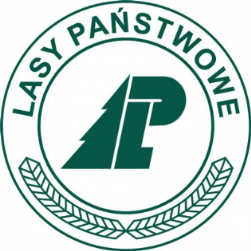 Specyfikacja Warunków ZamówieniaNr postępowania: SA.270.6.2023Tryb postępowania: tryb podstawowy bez negocjacjiPodstawa prawna – art. 275 pkt 1) w zw. z art. 266 - 274 oraz art. 276 oraz art. 277 ust. 1 oraz art. 280 - 281 oraz art. 283 - 286 ustawy z dnia 11 września 2019 r. Prawo zamówień publicznych (Dz. U. z 2019 r. poz. 2019 z późn. zm.). PRZEDMIOT ZAMÓWIENIA:„BUDOWA BUDYNKU LEŚNICZÓWKI LEŚNICTWA ŁAZY”Zamówienie realizowane ze środków własnychOpracowanie:	Maciej WolskiMartyna LatałaZatwierdzam:	SPECYFIKACJA WARUNKÓW ZAMÓWIENIASkarb Państwa - Państwowe Gospodarstwo Leśne Lasy Państwowe Nadleśnictwo Siewierzreprezentowane przez Grzegorza Cekusa – Nadleśniczegosiedziba Nadleśnictwa: ul. Łysa Góra 642-470 Siewierztel. 32 674-29-57e-mail: siewierz@katowice.lasy.gov.plwww.siewierz.katowice.lasy.gov.plstrona internetowa prowadzonego postępowania:https://josephine.proebiz.com/pl  oraz adres strony internetowej, na której udostępniane będą zmiany i wyjaśnienia treści niniejszej specyfikacji warunków zamówienia („SWZ”) oraz inne dokumenty zamówienia bezpośrednio związane z postępowaniem o udzielenie zamówienia:https://josephine.proebiz.com/pl  Dedykowana platforma zakupowa do obsługi komunikacji w formie elektronicznej pomiędzy Zamawiającym a wykonawcami oraz składania ofert JOSEPHINE - https://josephine.proebiz.com/pl  Zamawiający zaprasza do udziału w postępowaniu o udzielenie zamówienia publicznego prowadzonym w trybie podstawowym bez negocjacji zgodnie z wymaganiami określonymi w SWZ.2.1.	Postępowanie prowadzone jest w trybie podstawowym bez negocjacji, o którym mowa w art. 275 pkt 1 ustawy z dnia 11 września 2019 r. Prawo zamówień publicznych (Dz. U. z 2021 r. poz. 1129 z późn zm. - „PZP” na podstawie art. 275 pkt 1) w zw. z art. 266 - 274 oraz art. 276 oraz art. 277 ust. 1 oraz art. 280 - 281 oraz art. 283 - 286 oraz aktów wykonawczych do PZP.2.2.	Zamawiający nie przewiduje wyboru najkorzystniejszej oferty z zastosowaniem aukcji elektronicznej.2.3.	Zamawiający nie dopuszcza składania ofert wariantowych oraz nie przewiduje zawarcia umowy ramowej.2.4. 	Postępowanie jest prowadzone zgodnie z zasadami przewidzianymi dla zamówień klasycznych o wartości mniejszej niż progi unijne określone w aktualnym Obwieszczeniu Prezesa Urzędu Zamówień Publicznych wydanym na podstawie art. 3 PZP.3.1 Zakres rzeczowy przedmiotu zamówienia:Przedmiotem zamówienia są roboty budowlane pod nazwą „Budowa budynku Leśniczówki Leśnictwa Łazy”, zgodnie z dokumentacją projektową oraz przedmiarem robót, w zakresie umożliwiającym osiągnięcie założonych celów.Lokalizacja inwestycji: Obszar inwestycji znajduje się na terenie Nadleśnictwa Siewierz  
Adres administracyjny: (24)-(16)-(054)-(0001), Nr działki: 3735/16. Działka stanowiąca teren pod planowaną budowę stanowi własność Skarbu Państwa i jest w zarządzie Państwowego Gospodarstwa Leśnego Lasy Państwowe Nadleśnictwo Siewierz. Teren pod planowaną budowę stanowi lasy zgodnie z ustawą o lasach. Zgodnie z art. 3 pkt. 2 ustawy o lasach grunt, na którym planowana jest budowa jest gruntem związanym z gospodarką leśną, zajętym pod wykorzystanie dla potrzeb gospodarki leśnej. OPIS TECHNICZNYRODZAJ i KATEGORIA OBIEKTU BUDOWLANEGOProjektowany budynek mieszkalny jednorodzinny zakwalifikowano do I kategorii obiektów budowlanych.ZAMIERZONY SPOSÓB UŻYTKOWANIA, PROGRAM UŻYTKOWY OBIEKTU BUDOWLANEGOW ramach inwestycji planuje się budowę budynku mieszkalnego jednorodzinnego z częścią przeznaczoną na funkcję leśniczówki. Budynek bez podpiwniczenia. Poziom parteru przy północnym i południowym wejściu wyniesiony o 22-38 cm ponad poziom terenu utwardzonego.Budynek będzie składał się z pomieszczeń mieszkalnych, pomocniczych oraz o funkcji przeznaczonej na leśniczówkę.Na program użytkowy składać się będą następujące pomieszczenia:parter: dwa wiatrołapy, komunikacja, pomieszczenie gospodarcze/spiżarnia, pokój, salon, kuchnia, dwie toalety, kancelariapoddasze: łazienka, komunikacja, dwie garderoby oraz 4 pokojeUKŁAD PRZESTRZENNY i FORMA ARCHITEKTONICZNABudynek na rzucie prostokąta, prostopadłościenny, pokryty dachem dwuspadowym o kącie nachylenia 40°.Kolorystykę budynku stanowić będą przede wszystkim odcienie palonego drewna. Pokrycie dachu, stolarka okienna, rynny i rury spustowe w kolorze grafitowym. Widoczne elementy drewniane dachu pokryte impregnatem w kolorze orzecha oraz bezbarwnym lakierem NRO.3.1.4 CHARAKTERYSTYCZNE PARAMETRY PROJEKTOWANEGO BUDYNKUKubatura brutto – 829 m3Maksymalna wysokość budynku – 9,07- 9,25 mDługość budynku – 12,79 m / szerokość budynku – 10,88 mLiczba kondygnacji – 2Powierzchnia zabudowy budynku mieszkalnego – 125,81 m2Powierzchnia użytkowa – 138,08 m2Powierzchnia netto  – 178,36 m2ZESTAWIENIE POWIERZCHNIPARTERPODDASZE3.1.5 OPINIA GEOTECHNICZNANa podstawie opinii geotechnicznej wykonanej przez BUD-GEO mgr Paweł Suchy w grudniu 2022 stwierdzono występowanie gruntów:Warstwa Ia – jest to warstwa średniozagęszczonych piasków drobnych. Dla warstwy tej przyjęto średni stopień zagęszczenia ID = 0,40. Są to grunty niewysadzinowe. Stanowią nośne podłoże budowlane. Jest to warstwa gruntów łatwo urabialnych.Warstwa Ib – jest to warstwa średniozagęszczonych piasków średnich. Dla warstwy tej przyjęto średni stopień zagęszczenia ID = 0,40. Są to grunty niewysadzinowe. Stanowią nośne podłoże budowlane. Jest to warstwa gruntów łatwo urabialnych.Warstwa Ic – Jest to warstwa twardoplastycznych glin pylastych. Dla warstwy tej przyjęto średni stopień plastyczności IL = 0,20. Są to grunty bardzo wysadzinowe. Stanowią nośne podłoże budowlane pod warunkiem zachowania swojej naturalnej wilgotności. W wyniku zawilgocenia ich właściwości ulegają pogorszeniu i łatwo ulegają dodatkowemu uplastycznieniu. Są to grunty średnio urabialne.Warstwa Id – Jest  to warstwa twardoplastycznych glin pylastych zwięzłych. Dla warstwy tej przyjęto średni stopień plastyczności IL = 0,10. Są to grunty bardzo wysadzinowe. Stanowią nośne podłoże budowlane pod warunkiem zachowania swojej naturalnej wilgotności. W wyniku zawilgocenia ich właściwości ulegają pogorszeniu i łatwo ulegają dodatkowemu uplastycznieniu. Są to grunty średnio urabialne.Warstwa Ie – Jest to warstwa plastycznych glin pylastych. Dla warstwy tej przyjęto średni stopień plastyczności IL = 0,45. Są to grunty bardzo wysadzinowe. Stanowią słabo nośne podłoże budowlane. W wyniku zawilgocenia ich właściwości ulegają pogorszeniu i łatwo ulegają dodatkowemu uplastycznieniu. Są to grunty średnio urabialne.W dokumentowanym podłożu, rozpoznanym do głębokości maksymalnej 3,0 m p.p.t., stwierdzono występowanie zwierciadła wody gruntowej o charakterze swobodnym w obrębie gruntów piaszczystych na głębokości ok. 1,1-1,4 m  p.p.t..Przedmiotowe zwierciadło może ulegać wahaniom w zależności od panujących warunków atmosferycznych.W miejscu posadowienia budynku leśniczówki stwierdza się występowanie prostych warunków gruntowych zgodnie z Rozporządzeniem Ministra Transportu, Budownictwa i Gospodarki Morskiej w sprawie ustalania geotechnicznych warunków posadowienia obiektów budowlanych z dnia 24 kwietnia 2012r.Przedmiotowy budynek zalicza się do pierwszej I kategorii geotechnicznej obejmującej niewielkie obiekty budowlane o statycznie wyznaczalnym kształcie. Warstwy gruntu jednorodne genetycznie i litologiczne. Brak gruntów słabonośnych. Proste warunki gruntoweZwierciadło wody poniżej poziomu posadowienia budynku z uwagi na możliwość podniesienia się zwierciadła wód gruntowychGrunty podczas prac budowlanych wykorzystane zostaną do ukształtowania zagospodarowania działki.W projektowanej Inwestycji nie przewiduje się barier lub ekranów uszczelniającychPo wykonaniu wykopu należy potwierdzić stan podłoża wpisem do Dziennika Budowy. Projektuje się posadowienie budynku na płycie fundamentowej.Budynek zlokalizowany wg rys Projekt zagospodarowania działki. Projektowana Inwestycja nie będzie wpływać negatywnie na budynki sąsiednie.Nie przewiduje się projektowania niebezpiecznych skarp wykopów i nasypówZ uwagi na proste warunki geotechniczne nie wymaga się konieczności wzmacniania podłoża gruntowego i stabilizacji zboczy, skarp wykopów i nasypówZ uwagi na występowanie zwierciadła wody poniżej poziomu posadowienia nie jest wymagane ocena oddziaływania wód gruntowych i obiektu budowlanego. Należy bezwzględnie unikać zalania wykopu fundamentowego wodami opadowymiW miejscu projektowanego budynku nie stwierdzono zanieczyszczeń podłoża gruntowegoPrace ziemne i fundamentowe należy wykonać tak, aby w ich trakcie nie doprowadzić do zawodnienia (zalania)  wykopów  przez  niekontrolowany  napływ  do  nich  wód  pochodzących z opadów atmosferycznych. W tym celu powierzchnia terenu powinna być wyprofilowana ze spadkami umożliwiającymi łatwy odpływ wody poza teren robót np. rowami opaskowymi. Zmiana wilgotności gruntu spowoduje uplastycznienie gruntów spoistych a tym samym pogorszenie parametrów geotechnicznych. Fundamenty projektowanej inwestycji należy zabezpieczyć przed zawilgoceniem. W przypadku innych gruntów niż powyższe po wykonaniu całego wykopu wezwać kierownika lub projektanta konstrukcji w celu weryfikacji.INFORMACJE O SPOSOBIE POSADOWIENIA OBIEKTU  BUDOWLANEGOObiekt posadowiony w sposób bezpośredni na żelbetowej płycie fundamentowej grubości 25 cm - beton C16/20 (B20).Pod fundamentami wykonać: podsypkę piaskowo-żwirową lub piaskową o wilgotności optymalnej zagęszczoną warstwami- grubość do zweryfikowania w trakcie budowy do strefy przemarzania gruntu (min.-1,0 p.p.t),Szczegółowe rozwiązania zgodnie z projektem technicznym.LICZBA LOKALI MIESZKALNYCH I UŻYTKOWYCH 	W obiekcie  znajduje  się  jeden  lokal  mieszkalny.WYKOŃCZENIE  BUDYNKUElementy konstrukcyjneNadproża nad oknami i drzwiami wykonać zgodnie z projektem technicznym – nadproża drewniane. Stropy w konstrukcji drewnianej systemowej, o grubości zgodnie z przekrojami.FundamentyPłyta żelbetowa monolityczna gr. 25 cm wg rysunków i opisu projektu technicznegoŚciany nośne.Ściany nośne w konstrukcji drewnianej zgodnie z przekrojami. Przestrzenie pomiędzy elementami konstrukcji należy wypełnić wełną mineralna. Od wnętrza pomieszczeń należy zastosować płyty g-k na ruszcie systemowym.Ściany zewnętrzneŚciany zewnętrzne w konstrukcji drewnianej, elementy konstrukcyjne gr.15,0 cm zabezpieczone do NRO, przestrzeń pomiędzy słupkami drewnianymi wypełniona wełną mineralną gr. 15cm, od zewnątrz płyta OSB NRO, ocieplenie 20 cm wełny mineralnej, łaty, kontr łaty, deska opalanaŚciany działoweŚciany działowe z płyt g-k na stelażu systemowym, przy czym w pomieszczeniach sanitarnych przy ścianach z płyt g-k należy stosować płyty wodoodporne.DachDach wykonany jako dach dwuspadowy płatwiowo-kleszczowy, kryty dachówką na łatach i kontraktach. Dach ocieplony wełną mineralną o grubości 18cm, współczynnik przenikania ciepła dla wełny min. 0,035 [W/(mK)].Tynki wewnętrzne.Gładź gipsowa, tynki cienkowarstwowe, w kolorze białym. Kolorystyka ścian wewnętrznych do uzgodnienia z inwestorem na etapie wykończenia budynku.W  pomieszczeniach  sanitarnych  stosować  płytki  ceramiczne  na   ścianach   do   wysokości   min. 2,1m. W kuchni w miejscu szafek kuchennych stosować pasy z płytek ceramicznych pomiędzy szafkami wiszącymi a szafkami stojącymi.Stolarka okienna i drzwiowaStolarka okienna z PCV. Współczynnik przenikalności ciepła min. U = 0,9 [W/(mK)] dla okien i min. U= 1,1 [W/(mK)] dla drzwi. We wszystkich pomieszczeniach wyposażonych w okna zaleca się stosowanie nawietrzaków higrosterowalnych.Stolarka  drzwiowa   wewnętrzna   projektowana   jako  płycinowa,  z  dopuszczeniem  drewnianej i PCV, wg zestawienia. Stolarka drzwiowa zewnętrzna – wg zestawienia p.Uwaga: wymiary stolarki okiennej podano w świetle otworów, wymiary stolarki drzwiowej podano w świetle ościeżnic.Posadzki i podłogiTypu „pływającego” na przekładce styropianowej, wg opisów na rysunkach. Pokrycie posadzek z paneli drewnianych oraz ceramicznych.Rynny i rury spustowe.System rynien i rur spustowych stosowane tradycyjnie. Rury spustowe Ø 80, rynny Ø 130.ElewacjeDrewno opalane.PARAMETRY TECHNICZNE OBIEKTU BUDOWLANEGO CHARAKTERYZUJĄCE WPŁYW OBIEKTU BUDOWLANEGO NA ŚRODOWISKO I JEGO WYKORZYSTANIE ORAZ NA ZDROWIE LUDZI I OBIEKTY SĄSIEDNIEzapotrzebowanie i jakość wody oraz ilość, jakość i sposób odprowadzenia ściekówo  	woda będzie wykorzystywana do celach bytowych, zapotrzebowanie w wodę maksymalnie 760 l/dobę, jakość wody pitnej zapewniona przez dostawce wody. Ścieki odprowadzane do istniejącej kanalizacji sanitarnej.emisja zanieczyszczeń gazowych, w tym zapachów, pyłowych i płynnych, z podaniem ich rodzaju i zasięgu rozprzestrzeniania się:o	emisja gazów związana z ogrzewaniem kotłem gazowym.rodzaj i ilości wytwarzanych odpadów:Postępowanie z odpadami odbywać się będzie zgodnie z zapisami ustawy o odpadach.Rodzaj i ilości wytwarzanych odpadów- użytkowanie obiektu będzie się wiązało wyłącznie z generowaniem odpadów komunalnych. Odpady komunalne będą segregowane i oddawane wyspecjalizowanej firmie. Ilość odpadów komunalnych mokrych nie przekroczy 200l/miesiąc, a ilość odpadów podlegających recyklingowi nie przekroczy 700l/miesiąc.właściwości akustyczne oraz emisja drgań a także promieniowaniabudynek nie emituje żadnych szkodliwych wibracji oraz promieniowaniakorzystanie z obiektu nie spowoduje przekroczenia dopuszczalnych poziomów hałasu:poniżej 55 dB w porze dziennejponiżej 40 dB w porze nocnejwpływ obiektu budowlanego na istniejący drzewostan, powierzchnię ziemi, w tym glebę, wody powierzchniowe i podziemnebudowa nie wypłynie niekorzystnie na drzewostan, ponieważ nie planuje się wycinki drzew oraz krzewów na terenie objętym inwestycjąprojektowana inwestycja nie wpłynie niekorzystnie na powierzchnię ziemi w tym glebę oraz wody powierzchniowe i podziemne w sposób naruszający warunki wynikające z przepisów odrębnychANALIZA TECHNICZNYCH, ŚRODOWISKOWYCH I EKONOMICZNYCH MOŻLIWOŚCI REALIZACJI WYSOCE WYDAJNYCH SYSTEMÓW ALTERNATYWNYCH ZAOPATRZENIA W ENERGIĘ I CIEPŁODane budynkuRodzaj budynku: Leśniczówka – budynek mieszkalny z częścią biurową Adres budynku: Leśniczówka działka nr 3735/16, 
42-450 Łazy Powierzchnia budynku o regulowanej temperaturze Af:157,97 [m²]Dostępne nośniki energiiDostępnymi źródłami energii dla projektowanej inwestycji są: Gaz ziemny, pompa ciepła, energia elektryczna, pelletZapotrzebowanie na energię użytkową Ogrzewanie i wentylacjaQh,nd 4411,47 kWh/rok Przygotowanie ciepłej wody użytkowej Qw,nd 3261,48 kWh/rokChłodzenieQc,nd 0,00 kWh/rok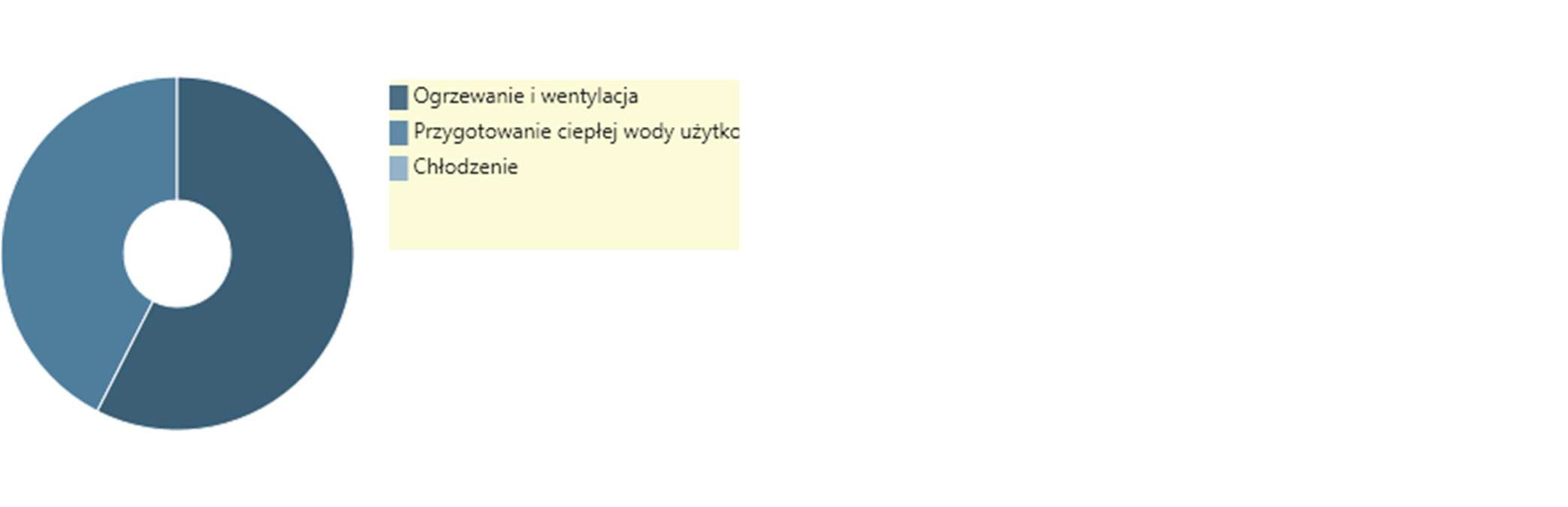 Opis zaopatrzenia w energię porównywanych systemów System podstawowyOpis systemuElementy składowe systemu OgrzewanieCiepła woda użytkowaSystem alternatywny Opis systemuElementy składowe systemu OgrzewanieCiepła woda użytkowaZapotrzebowanie na energię porównywanych systemów System podstawowyZapotrzebowanie na energię pierwotną EP = 65,13 kWh/(m²rok) Zapotrzebowanie na energię końcową EK = 65,13 kWh/(m²rok)System alternatywnyZapotrzebowanie na energię pierwotną EP = 50,32 kWh/(m²rok) Zapotrzebowanie na energię końcową EK = 16,77 kWh/(m²rok)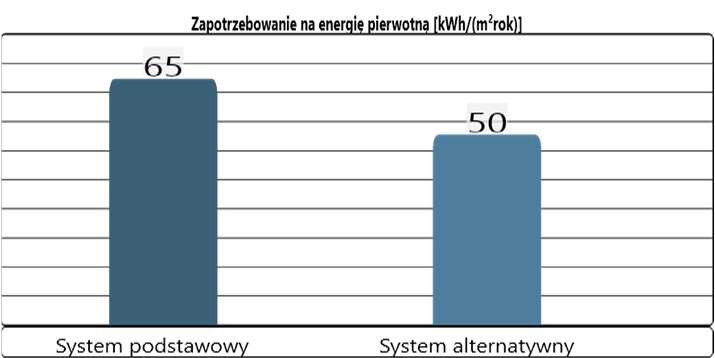 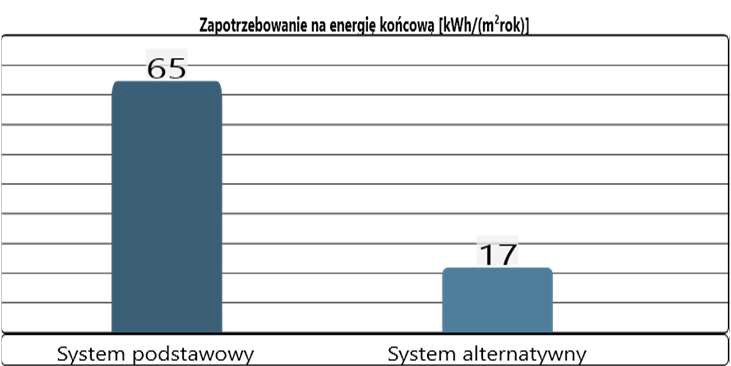 Analiza ekonomicznaSystem alternatywny wiąże się z wydatkami, których koszt przewyższa system podstawowy o kwotę ok. 40-tu tyś. złotych.Wybór systemu zaopatrzenia w energię:Ze względu na większe koszty inwestycyjne oraz ograniczoną przestrzeń przeznaczoną pod urządzenia instalacyjne decyzją Inwestora wybrano system podstawowy.ANALIZA TECHNICZNYCH I EKONOMICZNYCH MOŻLIWOŚCI WYKORZYSTANIA URZĄDZEŃ, KTÓRE AUTOMATYCZNIE REGULUJĄ TEMPERATURĘ ODDZIELNIE W POSZCZEGÓLNYCH POMIESZCZENIACHWykorzystanie urządzeń, które regulują temperaturę oddzielnie w poszczególnych pomieszczeniach w każdym budynku, niezależnie od jego przeznaczenia, ma na celu optymalizację pracy instalacji ogrzewania w aspekcie racjonalnie niskiego zużycia energii.  W obiekcie zastosowano ogrzewanie kotłem gazowym. W każdym pomieszczeniu zlokalizowano termostat zarządzający daną strefą grzewczą i w ten sposób uzyskano oddzielną regulację temperatury dla projektowanych pomieszczeń.INFORMACJE O ZASADNICZYCH ELEMENTACH WYPOSAŻENIA BUDOWLANO- INSTALACYJNEGO, ZAPEWNIAJĄCYCH UŻYTKOWANIE OBIEKTU BUDOWLANEGO ZGODNIE Z PRZEZNACZENIEMBudynek wyposażony będzie w instalację elektryczną, wodociągową, kanalizacji sanitarnej oraz gazową. Szczegóły rozwiązań instalacji zostaną wykonane na podstawie projektów technicznych.Instalacja wodociągowaŹródłem zimnej wody jest istniejąca instalacja wody oraz projektowana jej przebudowa. Przebudowę należy wykonać z rur o średnicy Ø40 mm projektować  z rur polietylenowych klasy PE100 szeregu SDR 11 RC na minimalne ciśnienie PN 10 atm, ułożonych na podsypce i obsypce piaskowej o grubości min. 20 cm.Przed wodomierzem zaprojektowano filtr mechaniczny, a za wodomierzem zawór zwrotny zabezpieczający przed wtórnym zanieczyszczeniem wody wodociągowej typu EA.Przed zestawem do napełniania instalacji c.o. zamontować izolator przepływów zwrotnych dn 15 typu CA. Połączenie to musi być wykonane jako rozłączne.Źródłem ciepłej wody jest piec gazowy. Temperatura wody w punktach czerpalnych powinna być nie niższa niż 55ºC i nie wyższa niż 60ºC.Średnicę przyłącza przyjęto na podstawie obliczonego zapotrzebowania wody w budynku. Zapotrzebowanie  wody  do   celów   bytowo   –   gospodarczych   -   średnio-dobowe   obliczono   na podstawie norm zawartych w Rozporządzeniu Ministra Infrastruktury z dn. 14.02.2002 r. w sprawie przeciętnych norm zużycia wody ( Dz. U. nr 8/2002 ).Instalacja wodna – obliczenia dla jednego lokalu:Q w = 1, 04 l / s = 3,74 m3/h.Q hmax =(Q dmax/ T)  *Nhmax = ( 780 [l /d ]/ 24 godz ) * 4 = 2,18 m3/h.Instalacja wodociągowa zostanie wykonana z rur z tworzywa sztucznego. Rury należy łączyć za pomocą złączek zaprasowywanych wykonanych ze stali nierdzewnej i brązu, odpornych na korozję, o zoptymalizowanym przepływie minimalizującym straty ciśnienia, umożliwiających wykonanie połączenia bez o-ringów, nie wymagających kalibracji przy połączeniach lub przez zgrzewanie.Instalacja wodociągowa wykonana zostanie z materiałów NRO.Instalację wody zimnej zaizolować przeciwwilgociowo otuliną z pianki polietylenowej grubości 13mm. Izolacje   wykonać    jako    szczelne    łączone    na    klej    dedykowanym    produktem    zgodnie  z instrukcją producenta. Spinek i taśm używać tylko, jako rozwiązań tymczasowych przeznaczonych na czas schnięcia połączeń klejonych. Jako otuliny termoizolacyjne należy stosować wyłącznie materiały posiadające cechę nierozprzestrzeniających ognia (NRO).Wykonaną    instalację     wody     zimnej.     należy     poddać     próbom     szczelności     zgodnie  z wymaganiami zawartymi w „Warunkach technicznych wykonania i odbioru robót budowlano- montażowych”.Przed przeprowadzeniem próby szczelności należy przeprowadzić płukanie instalacji celem usunięcia nagromadzonych wewnątrz pozostałości po montażu przewodów.Instalacja wodociągowa zostanie podzielona na instalację CWU i ZWU i posiadać będzie dwa obwody dla każdego z mieszkań osobno (osobne przyłącza).Kanalizacja sanitarnaŚcieki sanitarne odprowadzane będą do istniejącej kanalizacji sanitarnej zlokalizowanej na działce. Wody opadowe odprowadzane na nieutwardzony teren oraz będą zagospodarowywane w granicach działki inwestora. Przebudowę kanalizacji wykonać  rurociągiem  Ø160 mm PVC-U lite (SN8) WK. Przyłącza ułożyć  ze spadkiem 0,5% dla kanalika 1,0%. Studnie pośrednie wykonać z tworzyw sztucznych min. Ø425 mm.Obliczenia:Ilość ścieków bytowo – gospodarczych odprowadzanych z budynku - średnio-dobową obliczono na podstawie średnio – dobowego zużycia wody.Średnio – dobowa ilość ścieków dla jednego lokalu wynosi: Q śc śrd =  0,09 m3/d.Wewnętrzną  instalację  kanalizacyjną  zaprojektowano   z   rur   PVC   Ø 50-160   mm   łączonych na kielich.Ścieki z poszczególnych przyborów odprowadzane będą rurami PVC poziomami i pionami umieszczonymi w ścianach, bruzdach i zabudowach oraz pod posadzką budynku.Piony kanalizacyjne zaprojektowano z rur PVC o średnicy 110mm. Piony należy wyprowadzić ponad dach i zakończyć rurami wentylacyjnymi. Odpowietrzenie instalacji wyprowadzić rurami Ø110 zakończonymi wywiewkami Ø110/160 na wysokość 1m ponad dachem. Ponad posadzką piony zaopatrzyć w rewizje (czyszczaki). Wszystkie przybory zaopatrzyć w syfony wodne.Instalację zaprojektowano z rur PVC-HT popielatych. Instalację prowadzić łagodnymi łukami wykorzystując kolana i trójniki o kącie rozwarcia 45°. Jeżeli to możliwe nie stosować podłączeń 90° oraz typu T.Instalacje    mocować   do   ścian    i   stropów    typowymi   uchwytami   z   przekładką   gumową    w odległościach wg wytycznych producenta rur.Rury obudowywać ściankami GK tworząc przestrzenie instalacyjne.Projektowane instalacje wykonać zgodnie z normą PN-EN 1610:2002 „Budowa i badania przewodów kanalizacyjnych” i wymaganiami technicznymi Cobrti Instal.Przejścia przez ściany fundamentowe wykonać w rurach osłonowych PVC.Instalacja elektrycznaBudynek zostanie podłączony do istniejącej sieci elektroenergetycznej. Miejsce przyłączenia linia napowietrzna nN.  Należy wykonać  linię kablową  kablem  YKTY 5x10 mm2 o długości ok. 85 m zakończonego zestawem ZK zabudowanym w granicy działki, wyposażonym w rozłącznik bezpiecznikowy o prądzie znamionowym wkładki 50A oraz wyłącznik instalacyjny nadprądowy. Planowana moc przyłącza wynosi 15 kW. Od szafki złączowo-pomiarowej, gdzie jest zainstalowany licznik do pomiaru energii zostanie wyprowadzona wewnętrzna linia zasilająca do tablic rozdzielczych TR zabudowanych w pomieszczeniu gospodarczym.Rozdział     energii     zrealizowano     poprzez     małogabarytową     tablice     rozdzielczą     TR     w pomieszczeniu wiatrołapu.Prowadzenie instalacji i rozmieszczenie urządzeń elektrycznych w budynku powinno zapewniać bezkolizyjność z innymi instalacjami w zakresie odległości i ich wzajemnego usytuowania.Przewody i kable elektryczne należy prowadzić w sposób umożliwiający ich wymianę bez potrzeby naruszania konstrukcji budynku. Dopuszcza się prowadzenie przewodów elektrycznych wtynkowych, pod warunkiem pokrycia ich warstwą tynku o grubości, co najmniej 5 mm. Instalację elektryczną wewnętrzną winien wykonać kwalifikowany rzemieślnik, zaś jej poprawność stwierdzić protokołem odbioru, który wymagany jest przy zgłoszeniu budynku do zamieszkania.W budynku należy zapewnić połączenie wyrównawcze główne. Szczegółowe rozwiązania zgodnie z projektem technicznym.Instalacja centralnego ogrzewaniaProjektuje się instalację o parametrach 55/45ºC, wodną, pompową systemu zamkniętego. Rozprowadzenie przewodów w systemie rozdzielaczowym. Rozdzielacze mosiężne umieszczone będą w szafkach metalowych podtynkowych. Przewody rozdzielaczy prowadzące od kotła do rozdzielaczy, wykonać z rur polipropylenowych stabilizowanych PN20 (SDR 6), łączonych przez zgrzewanie. Zgrzewanie rur stabilizowanych wykonać wg wytycznych producenta. Podejścia z rozdzielaczy do grzejników i pętli ogrzewania podłogowego z rur polietylenowych dz 16x2 mm z warstwą antydyfuzyjną łączonych na zaciski. Przewody prowadzić w warstwach podłogowych, podejścia do grzejników w bruzdach ściennych. Dla rur prowadzonych w podłodze minimalne przykrycie wylewką betonową wynosi 4 cm. Przejścia przewodów przez ściany wykonać w tulejach ochronnych z tworzyw sztucznych wypełnionych elastyczną masą uszczelniającą. Przewody prowadzone w warstwach podłogowych i w ścianach szkieletowych mocować do konstrukcji za pomocą obejm z tworzywa, przewody prowadzone w kotłowni mocować za pomocą obejm metalowych z wkładką gumową z rozstawem zgodnym z wytycznymi producenta rur. Przewody zaizolować otuliną z pianki poliuretanowej 13 mm. Przed wykonaniem wylewek i zakryciem przewodów ściennych należy wykonać próbę szczelności wg „Warunków technicznych wykonania i odbioru rurociągów z  tworzyw  sztucznych”  na  ciśnienie  0,6  MPa.  Do   czasu   zakończenia  prac  budowlanych i montażowych głowice zaworów powinny być zastąpione kapturkami ochronnymi. Odpowietrzenie instalacji przy rozdzielaczach przez odpowietrzniki automatyczne ½” z zaworem stopowym. Odwodnienie przewodów w pomieszczeniu gospodarczym (kotłowni) poprzez króciec do napełniania instalacji, odwodnienie przewodów prowadzonych w warstwach podłogowych za pomocą pompy próżniowej. Jako armaturę odcinającą stosować zawory kulowe gwintowane (PN10,120º C ).UWAGA!Wszystkie roboty wykonywać przy zachowaniu zaleceń podanych w ”Warunkach technicznych wykonania i odbioru rurociągów z tworzyw sztucznych”. Użyte rury i kształtki powinny posiadać dopuszczenie do stosowania w budownictwie.Instalacja wentylacjiW obiekcie zastosowano instalację wentylacji grawitacyjnej. Instalację należy wykonać z rur stalowych Ø150 izolowanych. W pomieszczeniach higieniczno-sanitarnych, dla prawidłowego działania wentylacji, należy zastosować wentylatory wyciągowe uruchamiane w chwili zbyt niskiego przepływu powietrza. Przewody wentylacyjne należy wyprowadzić ponad dach za pomocą kominków dachowych. Napływ powietrza wentylacyjnego poprzez nawiewniki higrosterowane umieszczone w oknach pomieszczeń higieniczno-sanitarnych oraz kuchni.Szczegółowe rozwiązania zgodnie z projektem technicznym.Instalacja gazowaŹródłem gazu dla instalacji gazowej w budynku będzie przyłącze gazu niskiego średniego Dn40mm zakończone szafką gazową z kurkiem głównym, gazomierzem i reduktorem ciśnienia, zlokalizowaną na ścianie zewnętrznej budynku. Przyłącze gazu istniejące znajdujące się na działce inwestora.Odcinek instalacji wewnętrznej od szafki gazowej do ściany budynku należy ułożyć w gruncie, z rur PE100 SDR11 ø32, zgodnie z Rozporządzeniem Ministra Gospodarki z dn. 30.07.2001r. (Dz. U. Nr 97/2001). Na odgałęzieniu oraz załomach trasy stosować kształtki elektrooporowe (jeśli promień załamania na to pozwala, można przy zmianie kierunku wykorzystać elastyczność przewodu PE). Bezpośrednio nad instalacją wewnętrzną gazu ułożyć drut sygnalizacyjny miedziany o przekroju 2,5mm2, a nad warstwą ochronną – taśmę ostrzegawczą koloru żółtego. Głębokość ułożenia przewodu w gruncie – ok. 80cm.Wyjście z szafki gazowej wykonać z rur stalowych czarnych i za pomocą nierozłącznego przejścia PE/stal połączyć z przewodem PE min. 0,5 m za szafką. Przed ścianą budynku w odległości min. 0,5 m należy również zastosować złączkę przejściową PE/stal do gazu i do budynku wprowadzić rurę stalową czarną Dn25mm. Projektowaną instalację wewnątrz budynku należy wykonać z rur stalowych czarnych bez szwu według PN-80/H-74219 o średnicy Dn25-15mm, łączonych przez spawanie. Na ścianie zewnętrznej budynku zamontować należy zawór odcinający.Przed najdalej położonym urządzeniem gazowym należy zamontować kurek odcinający ćwierćobrotowy oraz trójnik umożliwiający wykonanie próby szczelności. Próbę szczelności instalacji gazowej w budynku należy wykonać sprężonym powietrzem na ciśnienie 0,05MPa w czasie 30min, a odcinka ułożonego w gruncie – na ciśnienie 0,21MPa w czasie 1 godziny.Przy przejściach przewodów instalacyjnych przez przegrody budowlane stosować tuleje ochronne z luzem, uszczelnione masą plastyczną niepowodującą korozji. Odcinki rur przewodowych przechodzące przez tuleje ochronne powinny być pomalowane antykorozyjnie na etapie montażu.Przewody gazowe należy prowadzić po wewnętrznej powierzchni ścian budynku. Należy zachować minimalną odległość 10 cm przy poziomych odcinkach w stosunku do innych przewodów, prowadząc je nad nimi oraz 2 cm przy skrzyżowaniu z innymi przewodami. Rury przewodowe montuje się do ścian za pomocą haków lub uchwytów w odstępach: dla przewodów poziomych – 1,5m, a dla przewodów pionowych – 2,5m.Charakterystyka ekologicznaPrzedmiotowa inwestycja oddziaływać będzie na środowisko krótkoterminowo na etapie budowy oraz długoterminowo na etapie użytkowania obiektów objętych inwestycją.Do zagrożeń oddziaływujących na środowisko należą:- zanieczyszczenie działki oraz jej najbliższego otoczenia działki budowy materiałami budowlanymi; - zanieczyszczenie powietrza pyłem wzbudzanym przez pojazdy dowożące materiały budowlane oraz w trakcie wykonywania niektórych prac budowlanych;- zanieczyszczenie powietrza spalinami z silników maszyn i pojazdów transportowych oraz maszynami na budowie np. spawarkami; zanieczyszczenie gruntu i wód paliwami, pyłami i materiałami chemicznymi (izolacje bitumiczne, kleje, tynki);- hałas i drgania wywołane przez pracujące maszyny i pojazdy dowożące materiały;- ingerencja w naturalny spływ wód opadowych spowodowanych przez okres czasu związany z wykonywanie fundamentów;- miejscowe uszkodzenia lub zniszczenia istniejącego drzewostanu i zieleni średniowysokiej przez maszyny;Zagrożenia krótkoterminowe, związane z realizacją inwestycji są niewielkie i skupione przede wszystkim     na     działce     inwestora,     ale      mogą      być     uciążliwe     dla      mieszkańców  z sąsiedztwa budowy.Nie ma możliwości ich całkowitego wyeliminowania, ale można je znacznie ograniczyć przez: ograniczenie robót do godzin dziennych, stosowanie maszyn i pojazdów w dobrym stanie technicznym, dobrą organizację robót budowlanych i transportu materiałów; utrzymanie dojazdów do budowy w dobrym stanie (o równej nawierzchni), nieprzeładowywanie i ograniczenie obrotów silników,składowanie materiałów budowlanych w wyznaczonej i odpowiednio zabezpieczonej lokalizacji; Realizacja robót objętych projektem znacznie zmniejszy zagrożenia długoterminowe, związane z eksploatacją drogi przez mieszkańców w stosunku do stanu istniejącego.Po wybudowaniu budynku oraz po uprzątnięciu terenu budowy powyższe zagrożenia ustaną.Zagrożenia długoterminowe związane są przede wszystkim z:  wytwarzaniem odpadów stałych przez użytkowników budynku; zanieczyszczeniem powietrza spalinami z silników samochodów osobowych;Obiekt posiadać będzie wyznaczone miejsce gromadzenia odpadów, które będą wywożone okresowo przez zakład komunalny na podstawie podpisanej umowy wywozu śmieci. Ponadto, zanieczyszczenie spalinami z samochodów osobowych odbywać się będzie jedynie w czasie przyjazdu lub odjazdu użytkowników z nieruchomości, a ruch kołowy będzie znikomy.Inwestycja nie narusza elementów przyrodniczych istniejącego środowiska na danym terenie ani nie wpływa na najbliższe tereny chronione. Roboty będą realizowane w obrębie przedmiotowej działki.Wody opadowe z dachu oraz terenów utwardzony odprowadzane na nieutwardzony teren bez szkody dla działek sąsiednich. Wody zagospodarowane w granicy działki inwestora. Odprowadzenie wód obywa się w sposób wykluczający zalewanie działek sąsiednich oraz nie wpływa się na zmianę stosunków wodnych ani ich naturalnego kierunku spływu.WARUNKI OCHRONY PRZECIWPOŻAROWEJDane dotyczące ochrony przeciwpożarowej budynku mieszkalnego jednorodzinnego:Parametry użytkowe budynków: obiekt z poddaszem użytkowym, niepodpiwniczony o wysokości od powierzchni terenu +9,07- 9,25 m przy wejściach do budynku, grupa wysokości –niski(N)wysokość parteru – 2,70 m,wysokość poddasza – 2,61 m,powierzchnia netto parteru – 92,58 m2powierzchnia netto poddasza – 85,78 m2Gęstość obciążenia    ogniowegoPrzewidziana gęstość obciążenia ogniowego Q≤500MJ/m2.Przewidywana liczba osób w obiekcie, kategoria zagrożenia ludziBudynek klasyfikujemy do kategorii zagrożenia ludzi ZL IV. W jednym lokalu będzie przebywać jednocześnie do 5 osóbPodział na strefy pożaroweBudynek znajduje się w jednej strefie pożarowej.Klasa odporności  pożarowejBudynek zaprojektowany jest w konstrukcji nośnej szkieletowej drewnianej: ściany konstrukcja drewniana gr. 15,0 cm, stropy drewniane gr 22,0cm, więźba drewniana. Elementy drewniane ścian zewnętrznych projektowanego budynku zaimpregnowane do B-s1, pokryte płytami OSB NRO oraz ociepleniem z deską paloną. Ściany zewnętrzne EI 30- spełniające wymagania klasy D, a okna i drzwi zewnętrzne stanowią mniej niż 35% poszczególnych ścian zewnętrznych- ściany zewnętrzne na powierzchni większej niż 65% spełniają klasę odporności ogniowej (E) określoną w par.216 ust.1. Pokrycie dachu niepalne.Dla budynków mieszkalnych jednorodzinnych nie stawia się wymagań dotyczących klasy odporności pożarowej budynków - par. 213 ust. 1 pkt. a) „Rozporządzenia Ministra Infrastruktury z dnia 12 kwietnia 2002r. w sprawie warunków technicznych, jakim powinny opowiadać budynki i ich usytuowanie.Zgodnie z § 271 ust. 1 rozporządzenia w sprawie warunków technicznych, odległość pomiędzy zewnętrznymi ścianami budynków niebędącymi ścianami oddzielenia przeciwpożarowego, a mającymi na powierzchni większej niż 65% klasę odporności ogniowej (E) powinna wynosić 8m.Warunki ewakuacjiNie stawia się wymagań- par. 213 ust. 1 pkt. a) „Rozporządzenia Ministra Infrastruktury z dnia 12 kwietnia 2002r. w sprawie warunków technicznych, jakim powinny opowiadać budynki i ich usytuowanie”Dobór instalacji użytkowychNie stawia się wymagań- par. 213 ust. 1 pkt. a) „Rozporządzenia Ministra Infrastruktury z dnia 12 kwietnia 2002r. w sprawie warunków technicznych, jakim powinny opowiadać budynki i ich usytuowanie”Dobór urządzeń przeciwpożarowychNie stawia się wymagań- par. 213 ust. 1 pkt. a) „Rozporządzenia Ministra Infrastruktury z dnia 12 kwietnia 2002r. w sprawie warunków technicznych, jakim powinny opowiadać budynki i ich usytuowanie”Wyposażenie  w  gaśnicęNie stawia się wymagań- par. 213 ust. 1 pkt. a) „Rozporządzenia Ministra Infrastruktury z dnia 12 kwietnia 2002r. w sprawie warunków technicznych, jakim powinny opowiadać budynki i ich usytuowanie”UWAGA!Elementy drewniane należy zabezpieczyć solnymi środkami ekologicznymi, preparatami ognioodpornymi do granicy trudnozapalności (np. Pyrolak, Fobos) wg wskazań producenta. Warstwa okładziny zewnętrznej tynk akrylowy silikonowy – niepalny.Kod CPV: 45000000-7 kod podstawowy - Roboty budowlane; kod uzupełniający: 45211300-2 Roboty budowlane w zakresie budowy domówWarunki wykonywania zamówienia:a)	Zamawiający nie ponosi odpowiedzialności za szkody wyrządzone przez Wykonawcę podczas wykonywania przedmiotu zamówienia;b)	wszystkie prace winny być zrealizowane zgodnie z obowiązującymi przepisami, normami, warunkami technicznymi i sztuką budowlaną, przepisami bhp, ppoż., zaleceniami Inspektora Nadzoru Zamawiającego oraz zgodnie z dokumentacją projektową i opracowaną specyfikacją techniczną wykonania i odbioru robót budowlanych, stanowiącymi załącznik nr 5 do SWZ;c)	wymagania dotyczące gwarancji i rękojmi: okres gwarancji i rękojmi (wyrażony w liczbie miesięcy): minimalny okres – 60 miesięcy, maksymalny – 96 miesięcy. Wykonawca deklaruje w ofercie długość oferowanego okresu gwarancji i rękojmi. Bieg terminu gwarancji i rękojmi rozpoczyna się od dnia bezusterkowego odbioru końcowego robót budowlanych, potwierdzonego protokołem odbioru końcowego. W ramach gwarancji i rękojmi Zamawiający wymaga usunięcia wszelkich wad i usterek powstałych podczas użytkowania przedmiotu gwarancji i rękojmi. W okresie trwania gwarancji i rękojmi Zamawiający wyznaczał będzie termin przeprowadzenia komisyjnego przeglądu przedmiotu zamówienia raz w roku;d)	Zamawiający zgodnie z zapisami art. 95 PZP wymaga zatrudnienia przez Wykonawcę lub Podwykonawcę na podstawie stosunku pracy osób wykonujących czynności wchodzące w skład przedmiotu zamówienia polegające na wykonywaniu prac przez pracowników fizycznych oraz operatorów sprzętu (prowadzących maszyny i pojazdy wykorzystywane przy realizacji zamówienia), jeżeli wykonanie tych czynności polega na wykonywaniu pracy w sposób określony w art. 22 § 1 ustawy z dnia 26 czerwca 1974 r. - Kodeks pracy (tekst jedn.: Dz. U. z 2020 r. poz. 1320 z późn. zm.).                Każdorazowo na żądanie Zamawiającego, w terminie wskazanym przez Zamawiającego, nie krótszym niż 5 dni roboczych, Wykonawca lub Podwykonawca zobowiązany będzie złożyć oświadczenie o zatrudnieniu ww. osób na podstawie umowy o pracę, a w uzasadnionych przypadkach przedłożyć do wglądu:kopie umów o pracę (zanonimizowane w sposób zapewniający ochronę danych osobowych pracowników za wyjątkiem imienia i nazwiska pracownika) zawartych przez Wykonawcę/Podwykonawcę z pracownikami wykonującymi czynności, o których mowa powyżej; zanonimizowane w sposób zapewniający ochronę danych osobowych pracowników (za wyjątkiem imienia i nazwiska pracownika) dowody potwierdzające zgłoszenie pracownika przez pracodawcę do ubezpieczeń (zgłoszenie do ZUS). 	W tym celu Wykonawca lub Podwykonawca zobowiązany jest do uzyskania od pracowników zgody na przetwarzanie danych osobowych zgodnie z przepisami o ochronie danych osobowych. Nieprzedłożenie przez Wykonawcę lub Podwykonawcę ww. dokumentów z pracownikami wykonującymi czynności, 
o których mowa powyżej, w terminie wskazanym przez Zamawiającego, będzie traktowane jako niewypełnienie obowiązku zatrudnienia pracowników na podstawie umowy o prace oraz będzie skutkować naliczeniem kar umownych w wysokości określonej w załączonym do SWZ wzorze umowy (załącznik nr 2 do SWZ), a także ewentualnym zawiadomieniem Państwowej Inspekcji Pracy 
o podejrzeniu zastąpienia umowy o pracę z osobami wykonującymi pracę na warunkach określonych w art. 22 § 1 ustawy Kodeks Pracy, umową cywilnoprawną.e)	Zamawiający nie wymaga zatrudnienia przez Wykonawcę lub Podwykonawcę osób, o których mowa w art. 96 ust. 2 pkt 2 PZP;f)	Zamawiający nie przewiduje możliwości ubiegania się o udzielenie zamówienia wyłącznie przez Wykonawców, o których mowa w art. 94 PZP.3.3.	Wykonawca może powierzyć realizację elementów przedmiotu zamówienia Podwykonawcom. W przypadku zamiaru wykonywania przedmiotu zamówienia 
z udziałem podwykonawców, Wykonawca zobowiązany jest do wskazania w swojej ofercie zakresu rzeczowego, którego wykonanie zamierza powierzyć Podwykonawcom i podania firm Podwykonawców. Wskazanie takie należy umieścić na formularzu ofertowym stanowiącym załącznik nr 1 do SWZ. W przypadku braku wskazania 
w ofercie podwykonawstwa, Wykonawca będzie mógł wprowadzić Podwykonawcę wyłącznie na warunkach określonych w umowie. 3.4  	Zamawiający  informuje, iż zamierza udzielić zamówienia w częściach, z których każda stanowić będzie przedmiot odrębnego postępowania o udzielenie zamówienia. Przedmiotem niniejszego postępowania jest część pierwsza zamówienia obejmująca roboty budowlane, polegające na wzniesieniu budynku leśniczówki Leśnictwa Łazy. Ewentualny dalszy podział tej części zamówienia byłby nieuzasadniony, gdyż stanowi ona jedno zamierzenie budowlane, objęte jednym pozwoleniem na budowę. Obiekt wymaga uzyskania pozwolenia na użytkowanie. Tylko kompletne wykonanie robót objętych pozwoleniem na budowę, tj. wszystkich części, w ustalonym terminie, pozwala zrealizować całe zadanie inwestycyjne, w końcowym efekcie uwarunkowane pozwoleniem na użytkowanie. Ewentualny dalszy podział tej części pociągałby za sobą ryzyko nie osiągniecia celu zamówienia publicznego. Wiązałby się z nadmiernymi trudnościami technicznymi wynikającymi z realizacji robót, ponieważ wykonanie poszczególnych etapów robót jest ze sobą ściśle powiązane. Niewykonanie robót przez jednego Wykonawcę może uniemożliwić wykonanie robót innemu Wykonawcy. Konieczność koordynacji działań różnych Wykonawców zagraża właściwemu wykonaniu tej części zamówienia polegającej na wzniesieniu budynku leśniczówki Leśnictwa Łazy, prawidłowemu funkcjonowaniu obiektu tworzącego jedną całość oraz ukończenia obiektu w wyznaczonym terminie. Brak możliwości synchronizacji prac przez różnych Wykonawców dodatkowo może narazić Zamawiającego na poniesienie kar z tytułu nieterminowego udostępnienia obiektu do wykonania prac innemu Wykonawcy. Ewentualny dalszy podział tej części zamówienia byłby również nieracjonalny z punktu widzenia organizacji robót oraz z uwagi na utrzymanie jednolitej odpowiedzialności za wady całego zakresu rzeczowego. Przedsięwzięcie obejmuje nieduży zakres robót o małym stopniu skomplikowania. Rozmiar przedmiotu zamówienia umożliwia podmiotom z sektora małych i średnich przedsiębiorstw funkcjonującym na rynku realizację całości zadania.Roboty budowalne, polegające na rozbiórce budynku starej leśniczówki stanowić będą przedmiot odrębnego postępowania o udzielenie zamówienia – część druga. We wszystkich miejscach SWZ i załącznikach do SWZ, w których użyto przykładowego znaku towarowego, patentu, pochodzenia, źródła lub szczególnego procesu lub jeżeli Zamawiający opisał przedmiot zamówienia przez odniesienie do norm, europejskich ocen technicznych, aprobat, specyfikacji technicznych i systemów referencji technicznych, o których mowa w art. 101 ust. 1 pkt 2 oraz ust. 3 PZP, a w każdym przypadku, działając zgodnie z art. 99 ust. 6 i art. 101 ust. 4 PZP, Zamawiający dopuszcza rozwiązania równoważne w stosunku do określonych w SWZ i dokumentacji przetargowej, oznaczając takie wskazania lub odniesienia odpowiednio wyrazami „lub równoważny” lub „lub równoważne" (m.in. zastosowanie urządzeń), pod warunkiem zapewnienia parametrów nie gorszych niż określone w opisie przedmiotu zamówienia. Rozwiązanie równoważne jest także dopuszczalne w sytuacji, gdyby wyraz „równoważny” lub „równoważne” nie znalazło się w opisie przedmiotu zamówienia.Równoważność polega na możliwości zaoferowania przedmiotu zamówienia o nie gorszych parametrach technicznych, konfiguracjach, wymaganiach normatywnych itp. W szczegółowym opisie przedmiotu zamówienia mogą być podane niektóre charakterystyczne dla producenta wymiary. Nazwy własne producentów materiałów i urządzeń podane w szczegółowym opisie należy rozumieć jako preferowanego typu w zakresie określenia minimalnych wymagań jakościowych. Nie są one wiążące i można dostarczyć elementy równoważne, które posiadają co najmniej takie same lub lepsze normy, parametry techniczne; jakościowe, funkcjonalne, będą tożsame tematycznie i o takim samym przeznaczeniu oraz nie obniżą określonych w opisie przedmiotu zamówienia standardów.Wszelkie „produkty" pochodzące od konkretnych producentów określają minimalne parametry jakościowe i cechy użytkowe, jakim muszą odpowiadać towary, by spełnić wymagania stawiane przez zamawiającego i stanowią wyłącznie wzorzec jakościowy przedmiotu zamówienia. Poprzez zapis minimalnych wymagań parametrów jakościowych zamawiający rozumie wymagania towarów zawarte w ogólnie dostępnych źródłach, katalogach, stronach internetowych producentów. Operowanie przykładowymi nazwami producenta ma jedynie na celu doprecyzowanie poziomu oczekiwań zamawiającego w stosunku do określonego rozwiązania. Tak, więc posługiwanie się nazwami producentów/produktów/ ma wyłącznie charakter przykładowy. Zamawiający przy opisie przedmiotu zamówienia wskazując oznaczenie konkretnego producenta (dostawcy) lub konkretny produkt, dopuszcza jednocześnie produkty równoważne o parametrach jakościowych i cechach użytkowych, co najmniej na poziomie parametrów wskazanego produktu, uznając tym samym każdy produkt o wskazanych parametrach lub lepszych. W takiej sytuacji Zamawiający wymaga złożenia wraz z ofertą stosownych dokumentów, uwiarygodniających te materiały lub urządzenia. Będą one podlegały ocenie w trakcie badania oferty.Zamawiający zobowiązuje Wykonawców do wykazania rozwiązań równoważnych do zastosowania w stosunku do dokumentacji postępowania. W myśl art. 101 ust. 5 PZP Wykonawca, który powołuje się na rozwiązania równoważne (w sytuacji, gdy opis przedmiotu zamówienia odnosi się do norm, ocen technicznych, specyfikacji technicznych i systemów referencji technicznych, o których mowa w art. 101 us.t 1 pkt 2 i ust. 3 PZP), jest obowiązany jest udowodnić w ofercie, że oferowane przez niego roboty budowalne, dostawy i usługi spełniają wymagania określone w SWZ. Brak wskazania tych elementów będzie traktowane, jako wybór elementów opisanych w SWZ.Zamawiający zobowiązuje Wykonawców do wykazania rozwiązań równoważnych do zastosowania w stosunku do dokumentacji postępowania. W myśl art. 101 ust. 6 PZP, Wykonawca, który powołuje się na rozwiązania równoważne (w sytuacji, gdy opis przedmiotu zamówienia odnosi się do wymagań dotyczących wydajności lub funkcjonalności, o których mowa w art. 101 ust. 1 pkt 1 PZP) jest obowiązany udowodnić w ofercie, że obiekt budowlany, dostawa lub usługa, spełniają wymagania dotyczące wydajności lub funkcjonalności, określonej przez Zamawiającego.4.1.	Termin realizacji zamówienia:Do 180 dni od dnia podpisania umowy.4.2.	Zamawiający ma prawo nakazać wstrzymanie robót w przypadku: niekorzystnych warunków atmosferycznych (np. duże opady deszczu, śniegu, niskie temperatury, wysoki poziom wody gruntowej), które uniemożliwiają należyte wykonanie umowy. W przypadku określonym powyżej strony rozważą celowość przedłużenia terminu realizacji zamówienia o okres nie dłuższy niż okres wstrzymania robót przez Zamawiającego.5.1. 	W postępowaniu mogą brać udział Wykonawcy, którzy nie podlegają wykluczeniu z postępowania o udzielenie zamówienia w okolicznościach, o których mowa w art. 108 ust. 1 PZP oraz art. 7 ust. 1 ustawy z dnia 13 kwietnia 2022 r. o szczególnych rozwiązaniach w zakresie przeciwdziałania wspieraniu agresji na Ukrainę oraz służących ochronie bezpieczeństwa narodowego (Dz. U. z 2022 r. poz. 835). Na podstawie:1)	art. 108 ust. 1 pkt 1) PZP Zamawiający wykluczy Wykonawcę będącego osobą fizyczną, którego prawomocnie skazano za przestępstwo:a)	udziału w zorganizowanej grupie przestępczej albo związku mającym na celu popełnienie przestępstwa lub przestępstwa skarbowego, o którym mowa w art. 258 ustawy z dnia 6 czerwca 1997 r. Kodeks karny (tekst jedn. Dz. U. z 2020 r. poz. 1444 z późn. zm. – „KK”),b)	handlu ludźmi, o którym mowa w art. 189a KK,c)	o którym mowa w art. 228-230a, art. 250a Kodeksu karnego, w art. 46-48 ustawy z dnia 25 czerwca 2010 r. o sporcie (Dz. U. z 2020 r. poz. 1133 oraz z 2021 r. poz. 2054) lub w art. 54 ust. 1-4 ustawy z dnia 12 maja 2011 r. o refundacji leków, środków spożywczych specjalnego przeznaczenia żywieniowego oraz wyrobów medycznych (Dz. U. z 2021 r. poz. 523, 1292, 1559 i 2054),d)	finansowania przestępstwa o charakterze terrorystycznym, o którym mowa w art. 165a KK, lub przestępstwo udaremniania lub utrudniania stwierdzenia przestępnego pochodzenia pieniędzy lub ukrywania ich pochodzenia, o którym mowa w art. 299 KK,e)	o charakterze terrorystycznym, o którym mowa w art. 115 § 20 KK, lub mające na celu popełnienie tego przestępstwa,f)	powierzenia wykonywania pracy małoletniemu cudzoziemcowi, o którym mowa w art. 9 ust. 2 ustawy z dnia 15 czerwca 2012 r. o skutkach powierzania wykonywania pracy cudzoziemcom przebywającym wbrew przepisom na terytorium Rzeczypospolitej Polskiej (Dz. U. poz. 769),g)	przeciwko obrotowi gospodarczemu, o których mowa w art. 296–307 KK, przestępstwo oszustwa, o którym mowa w art. 286 KK, przestępstwo przeciwko wiarygodności dokumentów, o których mowa w art. 270–277d KK, lub przestępstwo skarbowe,h)	o którym mowa w art. 9 ust. 1 i 3 lub art. 10 ustawy z dnia 15 czerwca 2012 r. o skutkach powierzania wykonywania pracy cudzoziemcom przebywającym wbrew przepisom na terytorium Rzeczypospolitej Polskiej,– lub za odpowiedni czyn zabroniony określony w przepisach prawa obcego;2)	art. 108 ust. 1 pkt 2) PZP Zamawiający wykluczy Wykonawcę, jeżeli urzędującego członka jego organu zarządzającego lub nadzorczego, wspólnika spółki w spółce jawnej lub partnerskiej albo komplementariusza w spółce komandytowej lub komandytowo-akcyjnej lub prokurenta prawomocnie skazano za przestępstwo, o którym mowa w art. 108 ust. 1 pkt 1) PZP;3)	art. 108 ust. 1 pkt 3) PZP Zamawiający wykluczy Wykonawcę, wobec którego wydano prawomocny wyrok sądu lub ostateczną decyzję administracyjną o zaleganiu z uiszczeniem podatków, opłat lub składek na ubezpieczenie społeczne lub zdrowotne, chyba że Wykonawca odpowiednio przed upływem terminu do składania wniosków o dopuszczenie do udziału w postępowaniu albo przed upływem terminu składania ofert dokonał płatności należnych podatków, opłat lub składek na ubezpieczenie społeczne lub zdrowotne wraz z odsetkami lub grzywnami lub zawarł wiążące porozumienie w sprawie spłaty tych należności;4)	art. 108 ust. 1 pkt 4) PZP Zamawiający wykluczy Wykonawcę, wobec którego prawomocnie orzeczono zakaz ubiegania się o zamówienia publiczne;5)	art. 108 ust. 1 pkt 5) PZP Zamawiający wykluczy Wykonawcę, jeżeli Zamawiający może stwierdzić, na podstawie wiarygodnych przesłanek, że Wykonawca zawarł z innymi wykonawcami porozumienie mające na celu zakłócenie konkurencji, w szczególności jeżeli należąc do tej samej grupy kapitałowej w rozumieniu ustawy z dnia 16 lutego 2007 r. o ochronie konkurencji i konsumentów (tekst jedn. Dz. U. z 2021 r., poz. 275), złożyli odrębne oferty, oferty częściowe lub wnioski o dopuszczenie do udziału w postępowaniu, chyba że wykażą, że przygotowali te oferty lub wnioski niezależnie od siebie;6)	art. 108 ust. 1 pkt 6 PZP Zamawiający wykluczy Wykonawcę, jeżeli, w przypadkach, o których mowa w art. 85 ust. 1 PZP, doszło do zakłócenia konkurencji wynikającego z wcześniejszego zaangażowania tego wykonawcy lub podmiotu, który należy z Wykonawcą do tej samej grupy kapitałowej w rozumieniu ustawy z dnia 16 lutego 2007 r. o ochronie konkurencji i konsumentów (tekst jedn. Dz. U. z 2020 r. poz. 1076 z późn. zm.), chyba że spowodowane tym zakłócenie konkurencji może być wyeliminowane w inny sposób niż przez wykluczenie Wykonawcy z udziału w postępowaniu o udzielenie zamówienia.7)	art. 7 ust. 1 pkt 1 ustawy z dnia 13 kwietnia 2022 r. o szczególnych rozwiązaniach w zakresie przeciwdziałania wspieraniu agresji na Ukrainę oraz służących ochronie bezpieczeństwa narodowego (Dz. U. z 2022 r. poz. 835) Zamawiający wykluczy Wykonawcę wymienionego w wykazach określonych w rozporządzeniu 765/2006 i rozporządzeniu 269/2014 albo wpisanego na listę na podstawie decyzji w sprawie wpisu na listę rozstrzygającej o zastosowaniu środka, o którym mowa w art. 1 pkt 3 tej ustawy;8)	art. 7 ust. 1 pkt 2 ustawy z dnia 13 kwietnia 2022 r. o szczególnych rozwiązaniach w zakresie przeciwdziałania wspieraniu agresji na Ukrainę oraz służących ochronie bezpieczeństwa narodowego (Dz. U. z 2022 r. poz. 835) Zamawiający wykluczy Wykonawcę, którego beneficjentem rzeczywistym w rozumieniu ustawy z dnia 1 marca 2018 r. o przeciwdziałaniu praniu pieniędzy oraz finansowaniu terroryzmu (Dz. U. z 2022 r. poz. 593 i 655) jest osoba wymieniona w wykazach określonych w rozporządzeniu 765/2006 i rozporządzeniu 269/2014 albo wpisana na listę lub będąca takim beneficjentem rzeczywistym od dnia 24 lutego 2022 r., o ile została wpisana na listę na podstawie decyzji w sprawie wpisu na listę rozstrzygającej o zastosowaniu środka, o którym mowa w art. 1 pkt 3 tej ustawy;9)	art. 7 ust. 1 pkt 3 ustawy z dnia 13 kwietnia 2022 r. o szczególnych rozwiązaniach w zakresie przeciwdziałania wspieraniu agresji na Ukrainę oraz służących ochronie bezpieczeństwa narodowego (Dz. U. z 2022 r. poz. 835) Zamawiający wykluczy Wykonawcę, którego jednostką dominującą w rozumieniu art. 3 ust. 1 pkt 37 ustawy z dnia 29 września 1994 r. o rachunkowości (Dz. U. z 2021 r. poz. 217, 2105 i 2106) jest podmiot wymieniony w wykazach określonych w rozporządzeniu 765/2006 i rozporządzeniu 269/2014 albo wpisany na listę lub będący taką jednostką dominującą od dnia 24 lutego 2022 r., o ile został wpisany na listę na podstawie decyzji w sprawie wpisu na listę rozstrzygającej o zastosowaniu środka, o którym mowa w art. 1 pkt 3 tej ustawy.5.2.	W związku z tym, iż wartość zamówienia nie przekracza wyrażonej w złotych równowartości kwoty dla robót budowlanych 20 000 000 euro przesłanka wykluczenia, o której mowa w art. 108 ust. 2 PZP w niniejszym postępowaniu nie występuje. 5.3.	W postępowaniu mogą brać udział Wykonawcy, którzy nie podlegają wykluczeniu z postępowania o udzielenie zamówienia w okolicznościach, o których mowa w art. 109 ust. 1 pkt 1 i 4 PZP. Na podstawie:1)	art. 109 ust. 1 pkt 1) PZP Zamawiający wykluczy Wykonawcę, który naruszył obowiązki dotyczące płatności podatków, opłat lub składek na ubezpieczenia społeczne lub zdrowotne, z wyjątkiem przypadku, o którym mowa w art. 108 ust. 1 pkt 3 PZP, chyba że Wykonawca przed upływem terminu składania ofert dokonał płatności należnych podatków, opłat lub składek na ubezpieczenia społeczne lub zdrowotne wraz z odsetkami lub grzywnami lub zawarł wiążące porozumienie w sprawie spłaty tych należności;2)	art. 109 ust. 1 pkt 4) PZP Zamawiający wykluczy Wykonawcę, w stosunku do którego otwarto likwidację, ogłoszono upadłość, którego aktywami zarządza likwidator lub sąd, zawarł układ z wierzycielami, którego działalność gospodarcza jest zawieszona albo znajduje się on w innej tego rodzaju sytuacji wynikającej z podobnej procedury przewidzianej w przepisach miejsca wszczęcia tej procedury;5.4.	Wykonawca może zostać wykluczony przez Zamawiającego na każdym etapie postępowania o udzielenie zamówienia. 5.5.	Wykonawca nie podlega wykluczeniu w okolicznościach określonych w art. 108 ust. 1 pkt 1, 2, 5 i 6 PZP lub art. 109 ust. 1 pkt 4 PZP, jeżeli udowodni Zamawiającemu, że spełnił łącznie przesłanki wymienione w art. 110 ust. 2 pkt 1)–3) PZP. Zamawiający ocenia, czy podjęte przez Wykonawcę czynności, o których mowa w zdaniu poprzednim, są wystarczające do wykazania jego rzetelności, uwzględniając wagę i szczególne okoliczności czynu Wykonawcy. Jeżeli podjęte przez Wykonawcę czynności, o których mowa wyżej, nie są wystarczające do wykazania jego rzetelności, Zamawiający wyklucza Wykonawcę. 6.1. 	W postępowaniu mogą brać udział Wykonawcy, którzy spełniają warunki udziału w postępowaniu dotyczące:1)	sytuacji ekonomicznej lub finansowej.Zamawiający nie stawia szczególnych wymagań w zakresie opisu spełniania warunku udziału w postępowaniu w odniesieniu do warunku dot. sytuacji ekonomicznej. Warunek w odniesieniu do sytuacji finansowej, zostanie spełniony, jeśli Wykonawca wykaże, że posiada środki finansowe lub zdolność kredytową nie mniejszą niż: 1 000 000zł; 2)	zdolności technicznej lub zawodowej.warunek ten, w zakresie doświadczenia, zostanie uznany za spełniony, jeśli Wykonawca wykaże, że w okresie ostatnich 5 lat od dnia, w którym upływa termin składania ofert (a jeżeli okres prowadzenia działalności jest krótszy – w tym okresie): wykonał co najmniej trzy roboty budowlane polegające na budowie budynku o konstrukcji szkieletowej wraz z instalacjami wewnętrznymi zapewniającymi możliwość użytkowania budynku zgodnie z jego przeznaczeniem, o powierzchni użytkowej co najmniej 125,00 m2. Przez robotę budowlaną Zamawiający rozumie wykonywanie prac na podstawie jednej umowy.Przez budowę Zamawiający rozumie wykonanie od podstaw nowego budynku w określonym miejscu, a także rozbudowę lub przebudowę istniejącego budynku. Za budowę od podstaw nowego budynku Zamawiający uzna zarówno wykonanie budynku o konstrukcji w pełni szkieletowej, jak również o konstrukcji częściowo szkieletowej, przy czym w takiej sytuacji brana pod uwagę będzie powierzchnia części budynku wykonana wyłącznie w konstrukcji szkieletowej.Wykonawca dla potwierdzenia spełniania warunku w zakresie doświadczenia w przypadku wykonania budynku o konstrukcji częściowo szkieletowej, rozbudowy lub przebudowy istniejącego budynku winien wskazać wyłącznie powierzchnię części budynku wykonanej w konstrukcji szkieletowej, części rozbudowywanej lub przebudowywanej budynku, a nie ogólną powierzchnię budynków. Wykonawca nie może sumować wartości kilku robót o mniejszym zakresie dla uzyskania wymaganej wartości porównywalnej,warunek ten, w zakresie osób skierowanych przez wykonawcę do realizacji zamówienia, zostanie uznany za spełniony, jeśli Wykonawca wykaże, że dysponuje lub będzie dysponować 1 osobą, która przy realizacji niniejszego zamówienia będzie sprawowała funkcję kierownika budowy, posiadającą uprawnienia budowlane do kierowania robotami w specjalności konstrukcyjno-budowlanej bez ograniczeń, wydane wg art. 12a ustawy z dnia 7 lipca 1994 r. Prawo Budowlane (tj. Dz.U. 2020 poz. 1333 z późn.zm) lub odpowiadające im uprawnienia budowlane wydane na podstawie wcześniej obowiązujących przepisów prawa albo odpowiadające im uprawnienia wydane w innych państwach członkowskich UE, w państwach członkowskich Europejskiego Porozumienia o Wolnym Handlu (EFTA), oraz Konfederacji Szwajcarskiej, z zastrzeżeniem art. 12a oraz innych przepisów ustawy z dnia 7 lipca 1994 r. Prawo budowlane (tekst jedn. Dz. U. z 2020 r., poz. 1333 z późn. zm.), oraz ustawy z dnia 22 grudnia 2015 r. o zasadach uznawania kwalifikacji zawodowych nabytych w państwach członkowskich Unii Europejskiej (tekst jedn. Dz. U. z 2020 r. poz. 220 z późn. zm.) – umożliwiające kierowanie robotami budowlanymi w zakresie przewidzianym opisem przedmiotu zamówienia. Dane osoby pełniącej rolę kierownika budowy należy podać w wykazie osób stanowiącym załącznik nr 8 do SWZ – Wykaz osób, które będą uczestniczyć w wykonaniu zamówienia6.2. 	Ocena spełniania warunków udziału w postępowaniu dokonana zostanie zgodnie 
z formułą „spełnia”/„nie spełnia”, w oparciu o informacje zawarte w dokumentach 
i oświadczeniach, o których mowa w rozdziale 8. Wraz z ofertą Wykonawca składa oświadczenie o spełnieniu warunków udziału w postępowaniu na formularzu stanowiącym załącznik nr 3 do SWZ.6.3. 	Wykonawcy mogą wspólnie ubiegać się o udzielenie zamówienia. Żaden 
z Wykonawców wspólnie ubiegających się o udzielenie zamówienia nie może podlegać wykluczeniu z postępowania. W przypadku Wykonawców wspólnie ubiegających się 
o udzielenie zamówienia warunki udziału w postępowaniu określone w pkt 6.1. powinni spełniać łącznie wszyscy Wykonawcy, z zastrzeżeniem, iż warunek opisany 
w pkt 6.1. ppkt 2) lit. a) winien spełniać co najmniej jeden z tych Wykonawców.  	Zgodnie z art. 117 ust. 3 PZP, w odniesieniu do warunków dotyczących wykształcenia, kwalifikacji zawodowych lub doświadczenia Wykonawcy wspólnie ubiegający się o udzielenie zamówienia mogą polegać na zdolnościach tych z Wykonawców, którzy wykonają roboty budowlane, do realizacji których te zdolności są wymagane. W takim przypadku Wykonawcy wspólnie ubiegający się o udzielenie zamówienia dołączają do oferty oświadczenie, z którego wynika, które roboty budowalne wykonają poszczególni Wykonawcy.6.4.	Wykonawca może w celu potwierdzenia spełniania warunków udziału w postępowaniu, polegać na zdolnościach technicznych lub zawodowych lub sytuacji finansowej lub ekonomicznej podmiotów udostępniających zasoby, niezależnie od charakteru prawnego łączących go z nimi stosunków prawnych, z zastrzeżeniem, że w przypadku powoływania się na zasoby podmiotu trzeciego celem wykazania spełniania warunku udziału w postępowaniu w zakresie doświadczenia, warunek określony w 6.1. ppkt 2) lit. a)  SWZ winien spełniać samodzielnie co najmniej podmiot trzeci udostępniający zasoby. W odniesieniu do warunków dotyczących wykształcenia, kwalifikacji zawodowych lub doświadczenia wykonawcy mogą polegać na zdolnościach podmiotów udostępniających zasoby, jeśli podmioty te wykonają roboty budowlane, do realizacji, których te zdolności są wymagane.6.5.	Oceniając zdolność techniczną lub zawodową Wykonawcy, Zamawiający działając na podstawie art. 116  ust. 2 PZP może, na każdym etapie postępowania, uznać, że Wykonawca nie posiada wymaganych zdolności, jeżeli posiadanie przez Wykonawcę sprzecznych interesów, w szczególności zaangażowanie zasobów technicznych lub zawodowych Wykonawcy w inne przedsięwzięcia gospodarcze wykonawcy może mieć negatywny wpływ na realizację zamówienia.Zamawiający nie wymaga od wykonawców przedłożenia przedmiotowych środków dowodowych.8.1.	W celu potwierdzenia braku podstaw do wykluczenia z postępowania, o których mowa w pkt 5.1. i 5.3. oraz w celu potwierdzenia spełniania warunków udziału 
w postępowaniu, o których mowa w pkt 6.1. Wykonawca będzie obowiązany przedstawić Zamawiającemu następujące oświadczenia i dokumenty (w terminach wskazanych w niniejszej SWZ): do oferty każdy wykonawca musi dołączyć aktualne na dzień składania ofert oświadczenie w zakresie wskazanym w załącznikach nr 3 i 4 do SWZ. Informacje zawarte w oświadczeniu będą stanowić wstępne potwierdzenie, że wykonawca nie podlega wykluczeniu oraz spełnia warunki udziału w postępowaniu.   wykaz robót budowlanych wykonanych nie wcześniej niż w okresie ostatnich 5 lat od dnia w którym upływa termin składania ofert,  a jeżeli okres prowadzenia działalności jest krótszy – w tym okresie, wraz z podaniem ich wartości brutto, przedmiotu (rodzaju wykonanych robót budowlanych), dat wykonania (dat dziennych rozpoczęcia i zakończenia realizacji) i podmiotów, na rzecz których roboty budowlane zostały wykonane (wzór wykazu wykonanych robót budowlanych stanowi załącznik nr 7 do SWZ).Jeżeli Wykonawca powołuje się na doświadczenie w realizacji robót budowlanych, wykonanych wspólnie z innymi wykonawcami, wykaz dotyczy robót budowlanych, w których wykonaniu wykonawca ten bezpośrednio uczestniczył.c)	dowody, że wskazane przez Wykonawcę roboty budowlane na potwierdzenie spełnienia warunku udziału w postępowaniu dotyczące zdolności technicznej lub zawodowej w zakresie doświadczenia zostały wykonane lub są wykonywane należycie; 

Dowodami, o których mowa powyżej są referencje bądź inne dokumenty sporządzone przez podmiot, na rzecz którego roboty budowlane zostały wykonywane, a jeżeli Wykonawca z przyczyn niezależnych od niego nie jest w stanie uzyskać tych dokumentów - inne odpowiednie dokumenty.  d)	informację banku lub spółdzielczej kasy oszczędnościowo-kredytowej potwierdzającą wysokość posiadanych środków finansowych lub zdolność kredytową Wykonawcy, w okresie nie wcześniejszym niż 3 miesiące przed jej złożeniem;	

Jeżeli z uzasadnionej przyczyny wykonawca nie może złożyć wymaganych przez Zamawiającego podmiotowych środków dowodowych, o których mowa w pkt 8.1. lit d) SWZ, Wykonawca składa inne podmiotowe środki dowodowe, które 
w wystarczający sposób potwierdzają spełnienie opisanego przez Zamawiającego warunku udziału w postępowaniu dotyczącego sytuacji ekonomicznej lub finansowej;e)	wykaz osób, skierowanych przez wykonawcę do realizacji zamówienia publicznego wraz z informacjami na temat ich kwalifikacji zawodowych, posiadanych uprawnień, zakresu wykonywanych przez nie czynności, – należy podać imię i nazwisko osoby, a także podstawy dysponowania osobą przez Wykonawcę (wzór wykazu osób skierowanych przez wykonawcę do realizacji zamówienia stanowi załącznik nr 8 do SWZ).f)	/skreślony/;g)	zaświadczenie właściwego naczelnika urzędu skarbowego potwierdzające, że Wykonawca nie zalega z opłacaniem podatków i opłat, w zakresie art. 109 ust. 1 pkt 1) PZP, wystawione nie wcześniej niż 3 miesiące przed jego złożeniem, a w przypadku zalegania z opłaceniem podatków i opłat wraz z zaświadczeniem Zamawiający żąda złożenia dokumentów potwierdzających, że przed upływem terminu składania ofert Wykonawca dokonał płatności należnych podatków wraz z odsetkami lub grzywnami lub zawarł wiążące porozumienie w sprawie spłat tych należności;h) 	zaświadczenie albo inny dokument właściwej terenowej jednostki organizacyjnej Zakładu Ubezpieczeń Społecznych lub właściwego oddziału regionalnego lub właściwej placówki terenowej Kasy Rolniczego Ubezpieczenia Społecznego potwierdzające, że wykonawca nie zalega z opłacaniem składek na ubezpieczenia społeczne lub zdrowotne, w zakresie art. 109 ust. 1 pkt 1) PZP, wystawione nie wcześniej niż 3 miesiące przed jego złożeniem, a w przypadku zalegania z opłaceniem składek na ubezpieczenie społeczne lub zdrowotne wraz z zaświadczeniem albo innym dokumentem zamawiający żąda złożenia dokumentów potwierdzających, że przed upływem terminu składania ofert Wykonawca dokonał płatności należnych składek na ubezpieczenia społeczne lub zdrowotne wraz z odsetkami lub grzywnami lub zawarł wiążące porozumienie w sprawie spłat tych należności;Podmiotowe środki dowodowe wymienione zostały w pkt 8.1. lit. b–h SWZ. Podmiotowe środki dowodowe Wykonawca będzie obowiązany złożyć w terminie wskazanym przez Zamawiającego, nie krótszym niż 5 dni, określonym w wezwaniu wystosowanym przez Zamawiającego do Wykonawcy po otwarciu ofert w trybie art. 274 ust. 1 PZP. Dokumenty wskazane w pkt 8.1. lit. b–h powinny być aktualne na dzień ich złożenia. 8.2.	Wykonawca może w celu potwierdzenia spełnienia warunków udziału w postępowaniu polegać na zdolnościach technicznych lub zawodowych (warunki wskazane w pkt 6.1. ppkt 2) SWZ lub sytuacji finansowej (warunki wskazane w pkt 6.1. ppkt 1 SWZ) innych podmiotów, niezależnie od charakteru prawnego łączących go z nimi stosunków prawnych. 	

Wykonawca, który polega na zdolnościach technicznych lub zawodowych (warunki wskazane w pkt 6.1. ppkt 2) SWZ lub sytuacji finansowej (warunki wskazane w pkt 6.1. ppkt 1 SWZ) podmiotów udostępniających zasoby, składa wraz  z ofertą:1)	zobowiązanie podmiotu udostępniającego zasoby do oddania mu do dyspozycji niezbędnych zasobów na potrzeby realizacji danego zamówienia lub inny podmiotowy środek dowodowy potwierdzający, że wykonawca realizując zamówienie, będzie dysponował niezbędnymi zasobami tych podmiotów.Zobowiązanie podmiotu udostępniającego zasoby, o którym mowa wyżej, potwierdza, że stosunek łączący Wykonawcę z podmiotami udostępniającymi zasoby gwarantuje rzeczywisty dostęp do tych zasobów oraz określa 
w szczególności: (1) zakres dostępnych wykonawcy zasobów podmiotu udostępniającego zasoby; (2) sposób i okres udostępnienia wykonawcy 
i wykorzystania przez niego zasobów podmiotu udostępniającego te zasoby przy wykonywaniu zamówienia; (3) czy i w jakim zakresie podmiot udostępniający zasoby, na zdolnościach którego wykonawca polega w odniesieniu do warunków udziału w postępowaniu dotyczących wykształcenia, kwalifikacji zawodowych lub doświadczenia, zrealizuje roboty budowlane, których wskazane zdolności dotyczą. Niewiążący wzór zobowiązania do oddania Wykonawcy do dyspozycji niezbędnych zasobów na potrzeby wykonania zamówienia stanowi załącznik nr 6 do SWZ.oświadczenie podmiotu udostępniającego zasoby, potwierdzające brak podstaw wykluczenia tego podmiotu oraz spełnienie warunków udziału w postępowaniu (w zakresie warunku, w stosunku do którego udostępnia swój potencjał) sporządzone zgodnie ze wzorami stanowiącymi załączniki nr 3a oraz 4a do SWZ. Wykonawca, który polega na zdolnościach technicznych lub zawodowych (warunki wskazane w pkt 6.1. ppkt 2) SWZ lub sytuacji finansowej (warunki wskazane w pkt 6.1. ppkt 1 SWZ) na zasadach określonych w art. 118 PZP zobowiązany będzie do przedstawienia podmiotowych środków dowodowych, o których mowa w pkt 8.1. lit g-h SWZ, dotyczących tych podmiotów, potwierdzających, że nie zachodzą wobec tych podmiotów podstawy wykluczenia z postępowania. Dokumenty, o których mowa w pkt 8.1. lit g-h SWZ wykonawca będzie obowiązany złożyć w terminie wskazanym przez Zamawiającego, nie krótszym niż 5 dni, określonym w wezwaniu wystosowanym przez Zamawiającego do wykonawcy po otwarciu ofert w trybie art. 126 ust. 1 PZP. 8.3. 	Jeżeli Wykonawca ma siedzibę lub miejsce zamieszkania poza granicami Rzeczypospolitej Polskiej zamiast dokumentów:1)	zaświadczenia, o którym mowa w pkt 8.1. lit g), zaświadczenia albo innego dokumentu potwierdzającego, że wykonawca nie zalega z opłacaniem składek na ubezpieczenia społeczne lub zdrowotne, o których mowa w pkt 8.1. lit h) – składa dokument lub dokumenty wystawione w kraju, w którym wykonawca ma siedzibę lub miejsce zamieszkania, potwierdzające odpowiednio, że nie naruszył obowiązków dotyczących płatności podatków, opłat lub składek na ubezpieczenie społeczne lub zdrowotne,8.4.	Dokument, o którym mowa w pkt 8.3. ppkt 1 powinien być wystawiony nie wcześniej niż 3 miesiące przed jego złożeniem.8.5. 	Jeżeli w kraju, w którym wykonawca ma siedzibę lub miejsce zamieszkania, nie wydaje się dokumentów, o których mowa w pkt. 8.3., lub gdy dokumenty te nie odnoszą się do wszystkich przypadków, o których mowa w art. 108 ust. 1 pkt 1, 2 i 4 PZP, art. 109 ust. 1 pkt 1PZP, zastępuje się je odpowiednio w całości lub w części dokumentem zawierającym odpowiednio oświadczenie wykonawcy, ze wskazaniem osoby albo osób uprawnionych do jego reprezentacji, lub oświadczenie osoby, której dokument miał dotyczyć, złożone pod przysięgą, lub jeżeli w kraju, w którym wykonawca ma siedzibę lub miejsce zamieszkania nie ma przepisów o oświadczeniu pod przysięgą, złożone przed organem sądowym, administracyjnym, notariuszem albo organem samorządu zawodowego lub gospodarczego właściwym ze względu na siedzibę lub miejsce zamieszkania wykonawcy. Postanowienia pkt. 8.4. stosuje się.Do podmiotów udostępniających zasoby na zasadach określonych w art. 118 PZP, mających siedzibę lub miejsce zamieszkania poza terytorium Rzeczypospolitej Polskiej, postanowienia zawarte w pkt 8.3.-8.5 SWZ stosuje się odpowiednio.8.6. 	Jeżeli złożone przez wykonawcę oświadczenie, o którym mowa w art. 125 ust. 1 PZP, lub podmiotowe środki dowodowe budzą wątpliwości Zamawiającego, może on zwrócić się bezpośrednio do podmiotu, który jest w posiadaniu informacji lub dokumentów istotnych w tym zakresie dla oceny spełniania przez wykonawcę warunków udziału w postępowaniu lub braku podstaw wykluczenia, o przedstawienie takich informacji lub dokumentów.8.7.	Jeżeli w dokumentach złożonych na potwierdzenie spełnienia warunków udziału 
w postępowaniu jakiekolwiek wartości zostaną podane w walucie obcej to Zamawiający przeliczy wartość waluty na złote wedle średniego kursu NBP z dnia zamieszczenia ogłoszenia o zamówieniu w Biuletynie Zamówień Publicznych. 8.8. 	W przypadku oferty Wykonawców wspólnie ubiegających się o udzielenie zamówienia (konsorcjum): a) 	w formularzu oferty należy wskazać firmy (nazwy) wszystkich Wykonawców wspólnie ubiegających się o udzielenie zamówienia;b)	oferta musi być podpisana w taki sposób, by wiązała prawnie wszystkich Wykonawców wspólnie ubiegających się o udzielenie zamówienia. Osoba podpisująca ofertę musi posiadać umocowanie prawne do reprezentacji. Umocowanie musi wynikać z treści pełnomocnictwa załączonego do oferty – treść pełnomocnictwa powinna dokładnie określać zakres umocowania;c)	Oświadczenie, o którym mowa w art. 125 składa każdy z Wykonawców wspólnie ubiegających się o zamówienie. Oświadczenia te potwierdzają brak podstaw wykluczenia oraz spełnienie  warunków udziału w postępowaniu w zakresie, w jakim  każdy z wykonawców wykazuje spełnianie warunków udziału w postępowaniu. Oświadczenie Wykonawców wspólnie ubiegających się o udzielenie zamówienia powinno zostać złożone wraz z ofertą pod rygorem nieważności, w formie elektronicznej lub w postaci elektronicznej opatrzonej podpisem zaufanym lub podpisem osobistym;d)	dokumenty, o których mowa w pkt 8.1. lit. g – h obowiązany będzie złożyć każdy z wykonawców wspólnie ubiegających się o udzielenie zamówienia;e)	dokumenty, o których mowa w pkt 8.1. lit. b, oraz lit. e wykonawcy wspólnie ubiegający się o zamówienie składają wspólnie, natomiast dokumenty, o których mowa w pkt 8.1. lit. c oraz lit. d składa ten z wykonawców wspólnie ubiegających się o udzielenie zamówienia, który wykazuje spełnienie warunku udziału w postępowaniu, do którego wykazania służy dany dokumentf) 	wszyscy Wykonawcy wspólnie ubiegający się o udzielenie zamówienia będą ponosić odpowiedzialność solidarną za wykonanie umowy;g) 	Wykonawcy wspólnie ubiegający się o udzielenie zamówienia wyznaczą spośród siebie Wykonawcę kierującego (lidera), upoważnionego do zaciągania zobowiązań, otrzymywania poleceń oraz instrukcji dla i w imieniu każdego, jak też dla wszystkich partnerów;h) 	Zamawiający może w ramach odpowiedzialności solidarnej żądać wykonania umowy w całości przez lidera lub od wszystkich Wykonawców wspólnie ubiegających się o udzielenie zamówienia łącznie lub każdego z osobna.i)	Zamawiający informuje o treści przepisu art. 117 ust. 3 PZP, zgodnie z którym w odniesieniu do warunków dotyczących wykształcenia, kwalifikacji zawodowych lub doświadczenia wykonawcy wspólnie ubiegający się o udzielenie zamówienia mogą polegać na zdolnościach tych z wykonawców, którzy wykonają roboty budowlane, do realizacji których te zdolności są wymagane.	W związku z powyższym Wykonawca jest zobowiązany załączyć do oferty podmiotowy środek dowodowy w postaci oświadczenia, z którego wynika, które roboty budowlane wykonają poszczególni Wykonawcy. Wzór stosownego oświadczenia został zawarty w formularzu Oferty stanowiącym załącznik nr 1 i Zamawiający zaleca złożyć to oświadczenie właśnie w tym formularzu.8.9.	W przypadku Wykonawców wykonujących działalność w formie spółki cywilnej postanowienia dot. oferty Wykonawców wspólnie ubiegających się o udzielenie zamówienia (konsorcjum) stosuje się odpowiednio, z zastrzeżeniem, że do odpowiedzi na wezwanie Zamawiającego do złożenia dokumentów, o którym mowa w pkt 8.1. należy załączyć (1) zaświadczenie właściwego naczelnika urzędu skarbowego potwierdzające, że Wykonawca nie zalega z opłacaniem podatków i opłat, w zakresie art. 109 ust. 1 pkt 1) PZP, wystawione nie wcześniej niż 3 miesiące przed jego złożeniem, a w przypadku zalegania z opłaceniem podatków lub opłat wraz z zaświadczeniem, Zamawiający żąda złożenia dokumentów potwierdzających, że przed upływem terminu składania ofert Wykonawca dokonał płatności należnych podatków lub opłat wraz z odsetkami lub grzywnami lub zawarł wiążące porozumienie w sprawie spłat tych należności, oraz (2) zaświadczenie albo inny dokument właściwej terenowej jednostki organizacyjnej Zakładu Ubezpieczeń Społecznych lub właściwego oddziału regionalnego lub właściwej placówki terenowej Kasy Rolniczego Ubezpieczenia Społecznego potwierdzające, że Wykonawca nie zalega z opłacaniem składek na ubezpieczenia społeczne i zdrowotne, w zakresie art. 109 ust. 1 pkt 1) PZP, wystawione nie wcześniej niż 3 miesiące przed jego złożeniem, a w przypadku zalegania z opłaceniem składek na ubezpieczenie społeczne lub zdrowotne wraz z zaświadczeniem albo innym dokumentem Zamawiający żąda złożenia dokumentów potwierdzających, że przed upływem terminu składania ofert Wykonawca dokonał płatności należnych składek na ubezpieczenia społeczne lub zdrowotne wraz z odsetkami lub grzywnami lub zawarł wiążące porozumienie w sprawie spłat tych należności – odrębnie  dla każdego ze wspólników oraz odrębnie dla spółki.8.10.	Jeżeli jest to niezbędne do zapewnienia odpowiedniego przebiegu postępowania o udzielenie zamówienia, Zamawiający może na każdym etapie postępowania wezwać wykonawców do złożenia wszystkich lub niektórych podmiotowych środków dowodowych aktualnych na dzień ich złożenia.  8.11.	Podmiotowe środki dowodowe lub inne dokumenty, w tym dokumenty potwierdzające umocowanie do reprezentowania, sporządzone w języku obcym przekazuje się wraz z tłumaczeniem na język polski. 8.12.	Sposób sporządzenia podmiotowych środków dowodowych oraz innych dokumentów lub oświadczeń musi być zgody z wymaganiami określonymi w rozporządzeniu Prezesa Rady Ministrów z dnia 30 grudnia 2020 r. w sprawie sposobu sporządzania i przekazywania informacji oraz wymagań technicznych dla dokumentów elektronicznych oraz środków komunikacji elektronicznej w postępowaniu o udzielenie zamówienia publicznego lub konkursie (Dz.U. poz. 2452). W zakresie nieuregulowanym w SWZ, w zakresie dokumentów i oświadczeń w nim wymienionych, zastosowanie mają przepisy PZP, ww. rozporządzenia oraz Rozporządzenia z dnia 2330 grudnia 2020 r. w sprawie podmiotowych środków dowodowych oraz innych dokumentów lub oświadczeń, jakich może żądać zamawiający od wykonawcy (Dz.U. poz. 2415).9.1. 	Osobami uprawnionymi do porozumiewania się z Wykonawcami są: – Maciej Wolski, e-mail: maciej.wolski@katowice.lasy.gov.pl , tel. +48 600 966 691;w dni robocze od poniedziałku do piątku w godzinach od 8:00 do 14:00 z wyłączeniem dni wolnych od pracy.9.2.	Komunikacja między Zamawiającym, a Wykonawcami odbywa się przy użyciu platformy JOSEPHINE pod adresem: https://josephine.proebiz.com/pl/ oraz poczty elektronicznej e-mail: siewierz@katowice.lasy.gov.pl, z zastrzeżeniem, że złożenie oferty następuje wyłącznie przy użyciu platformy JOSEPHINE.9.3.	Wykonawca zamierzający wziąć udział w niniejszym postępowaniu o udzielenie zamówienia publicznego, musi posiadać konto na platformie JOSEPHINE. 9.4.	Wymagania techniczne i organizacyjne wysyłania i odbierania dokumentów elektronicznych, elektronicznych kopii dokumentów i oświadczeń oraz informacji przekazywanych przy ich użyciu opisane zostały w Regulaminie korzystania z platformy JOSEPHINE stanowiącym załącznik nr 9 do SWZ. 9.5.	Dokumenty elektroniczne, oświadczenia lub elektroniczne kopie dokumentów lub oświadczeń składane są przez Wykonawcę za pośrednictwem poczty elektronicznej, na wskazany w pkt 9.2. adres email. Dokumenty elektroniczne, oświadczenia lub elektroniczne kopie dokumentów lub oświadczeń składane są przez Wykonawcę za pośrednictwem platformy JOSEPHINE https://josephine.proebiz.com/pl/ jako załączniki. 	Za datę przekazania oferty przyjmuje się datę jej złożenia na platformie JOSEPHINE. Za datę przekazania wniosków, zawiadomień, dokumentów elektronicznych, oświadczeń lub elektronicznych kopii dokumentów lub oświadczeń oraz innych informacji przyjmuje się datę ich przekazania na adres poczty elektronicznej Zamawiającego wskazany w pkt 9.2. SWZ lub złożenia na platformie JOSEPHINE.9.6.	Ofertę sporządza się, pod rygorem nieważności, w formie elektronicznej podpisaną kwalifikowanym podpisem elektronicznym lub w postaci elektronicznej opatrzonej podpisem zaufanym lub podpisem osobistym.  9.7.	Złożenie oferty:a)	Wykonawca składa ofertę za pośrednictwem platformy JOSEPHINE. b)	Oferta powinna być sporządzona w języku polskim, z zachowaniem postaci elektronicznej w formacie danych określonych w rozporządzeniu Rady Ministrów z dnia 12 kwietnia 2012 r. w sprawie Krajowych Ram Interoperacyjności, minimalnych wymagań dla rejestrów publicznych 
i wymiany informacji w postaci elektronicznej oraz minimalnych wymagań dla systemów teleinformatycznych (tekst jedn. Dz. U. z 2017 r. poz. 2247 z późn. zm.) i podpisana kwalifikowanym podpisem elektronicznym, podpisem zaufanym lub podpisem osobistym.c)	Wszelkie informacje stanowiące tajemnicę przedsiębiorstwa w rozumieniu ustawy z dnia 16 kwietnia 1993 r. o zwalczaniu nieuczciwej konkurencji, które Wykonawca zastrzeże jako tajemnicę przedsiębiorstwa, powinny zostać złożone w osobnym pliku wraz z jednoczesnym zaznaczeniem polecenia „Załącznik stanowiący tajemnicę przedsiębiorstwa” a następnie wraz z plikami stanowiącymi jawną część skompresowane do jednego pliku archiwum (ZIP). d)	Do oferty należy dołączyć w oświadczenie, o którym mowa w art. 125 ust. 1 PZP w formie elektronicznej lub w postaci elektronicznej opatrzonej podpisem zaufanym lub podpisem osobistym.  e)	Wykonawca może przed upływem terminu składania ofert zmienić lub wycofać ofertę za pośrednictwem platformy JOSEPHINE.f)	Wykonawca po upływie terminu do składania ofert nie może skutecznie dokonać zmiany ani wycofać złożonej oferty.9.8.	Sposób komunikowania się Zamawiającego z Wykonawcami (nie dotyczy składania
i wycofania ofert):a)	komunikacja pomiędzy Zamawiającym a Wykonawcami, w tym w szczególności składanie oświadczeń, wniosków, zawiadomień oraz przekazywanie informacji odbywa się elektronicznie za pośrednictwem platformy JOSEPHINE lub poczty elektronicznej, z zastrzeżeniem, że złożenie oferty następuje wyłącznie za pośrednictwem platformy JOSEPHINE. We wszelkiej korespondencji Zamawiający i Wykonawcy posługują się numerem postępowania wskazanym w SWZ. b)	Zamawiający będzie również komunikować się z Wykonawcami za pomocą poczty elektronicznej, e-mail: siewierz@katowice.lasy.gov.pl .c)	Dokumenty elektroniczne, oświadczenia lub cyfrowe odwzorowania dokumentów w postaci papierowej (elektroniczne kopie dokumentów stworzonych w postaci papierowej) składane są przez Wykonawcę 
za pośrednictwem platformy JOSEPHINE lub poczty elektronicznej, na wskazany w lit b) adres email. 	Sposób sporządzenia i przekazywania informacji oraz wymagań technicznych dla dokumentów elektronicznych oraz środków komunikacji elektronicznej musi być zgody z wymaganiami określonymi w rozporządzeniu Prezesa Rady Ministrów z dnia 30 grudnia 2020 r. w sprawie sposobu sporządzania i przekazywania informacji oraz wymagań technicznych dla dokumentów elektronicznych oraz środków komunikacji elektronicznej w postępowaniu o udzielenie zamówienia publicznego lub konkursie (Dz. U. 2020 poz. 2452 ze zm.).9.9.	Niniejsze postępowanie prowadzone jest w języku polskim.9.10. 	Wykonawca zobowiązany jest do powiadomienia Zamawiającego o wszelkiej zmianie adresu poczty elektronicznej podanego w ofercie.9.11. 	Zamawiający nie przewiduje możliwości zwołania zebrania Wykonawców w celu wyjaśnienia treści SWZ. 9.12.	Wykonawca może zwrócić się do Zamawiającego z wnioskiem o wyjaśnienie treści SWZ. Zamawiający jest obowiązany udzielić wyjaśnień niezwłocznie, jednak nie później niż na 2 dni przed upływem terminu składania ofert pod warunkiem, że wniosek o wyjaśnienie treści SWZ wpłynął do zamawiającego nie później niż na 4 przed upływem terminu składania ofert.9.13.	Jeżeli Zamawiający nie udzieli wyjaśnień w terminie, o którym mowa w pkt 9.12. SWZ, przedłuża termin składania ofert o czas niezbędny do zapoznania się wszystkich zainteresowanych Wykonawców z wyjaśnieniami niezbędnymi do należytego przygotowania i złożenia ofert.9.14.	Przedłużenie terminu składania ofert nie wpływa na bieg terminu składania wniosku o wyjaśnienie treści SWZ, o którym mowa w pkt 9.12 SWZ. W przypadku gdy wniosek o wyjaśnienie treści SWZ nie wpłynął w terminie, o którym mowa w pkt 9.12 SWZ, Zamawiający nie ma obowiązku udzielania wyjaśnień SWZ oraz obowiązku przedłużenia terminu składania ofert.9.15.	Treść zapytań wraz z wyjaśnieniami Zamawiający udostępnia na stronie internetowej prowadzonego postępowania.9.16.	W uzasadnionych przypadkach Zamawiający może przed upływem terminu składania ofert zmienić treść SWZ. Dokonaną zmianę treści SWZ Zamawiający udostępni na stronie internetowej prowadzonego postępowania. 9.17.	W przypadku gdy zmiana treści SWZ prowadzi do zmiany treści ogłoszenia o zamówieniu, Zamawiający zamieszcza w Biuletynie Zamówień Publicznych  ogłoszenie o zmianie ogłoszenia.9.18.	W przypadku gdy zmiany treści SWZ są istotne dla sporządzenia oferty lub wymagają od wykonawców dodatkowego czasu na zapoznanie się ze zmianą SWZ i przygotowanie ofert, Zamawiający przedłuży termin składania ofert o czas niezbędny na  ich przygotowanie. 9.19. Zamawiający nie przewiduje innej formy komunikacji niż w postaci elektronicznej, w tym także nie przewiduje zaistnienia określonych w art. 65 ust. 1, art. 66 i art. 69 PZP.10.1. 	Zamawiający wymaga wniesienia wadium w wysokości określonej poniżej:14 500,00 zł.Wadium należy wnieść przed upływem terminu składania ofert i utrzymywać nieprzerwanie do dnia upływu terminu związania ofertą, z wyjątkiem przypadków, o których mowa w art. 98 ust. 1 pkt 2 i 3 oraz ust. 2 PZP. 10.2.	Wadium może być wnoszone w jednej lub kilku następujących formach:a) 	pieniądzu;b) 	gwarancjach bankowych;c) 	gwarancjach ubezpieczeniowych;d) 	poręczeniach udzielonych przez podmioty, o których mowa w  art. 6b ust. 5 pkt. 2 ustawy z dnia 9 listopada 2000 r. o utworzeniu Polskiej Agencji Rozwoju Przedsiębiorczości (tekst jedn.: Dz. U. z 2020 r. poz. 299).10.3. 	Wadium wnoszone w pieniądzu należy wpłacić przelewem na rachunek bankowy Zamawiającego w banku BNP PARIBAS nr rachunku: 10 2030 0045 1110 0000 0041 8480 z dopiskiem: „Wadium – Budowa budynku Leśniczówki Leśnictwa Łazy”. Wniesienie wadium w pieniądzu będzie skuteczne, jeżeli w podanym terminie zostanie zaliczone na rachunku bankowym Zamawiającego. Wadium wniesione w pieniądzu Zamawiający przechowuje na rachunku bankowym. 10.4. 	Z treści wadium wnoszonego w formie: gwarancji bankowej, gwarancji ubezpieczeniowej lub poręczeniach udzielonych przez podmioty, o których mowa w art. 6b ust. 5 pkt. 2 ustawy z dnia 9 listopada 2000 r. o utworzeniu Polskiej Agencji Rozwoju Przedsiębiorczości powinno wynikać bezwarunkowe, na pierwsze pisemne żądanie zgłoszone przez Zamawiającego w terminie związania ofertą, zobowiązanie gwaranta do wypłaty Zamawiającemu pełnej kwoty wadium w okolicznościach określonych w art. 98 ust. 6 PZP.10.5. 	Wadium wnoszone w formie gwarancji lub poręczenia, o których mowa w pkt 10.2. ppkt 2)–4) należy przekazać Zamawiającemu wraz z Ofertą w oryginale w postaci elektronicznej tj. opatrzonej kwalifikowanym podpisem elektronicznymi osób upoważnionych do jego wystawienia. Wadium musi zabezpieczać ofertę przez cały okres związania ofertą. Oferta Wykonawcy, który nie wniesie wadium lub wniesie wadium w sposób nieprawidłowy, lub nie będzie utrzymywał wadium nieprzerwanie do upływu terminu związania ofertą lub złoży wniosek o zwrot wadium w przypadku, o którym mowa w art. 98 ust. 2 pkt 3 PZP zostanie odrzucona z postępowania na podstawie art. 226 ust. 1 pkt 14 PZP.10.6. 	Treść gwarancji wadialnej musi zawierać następujące elementy:a) 	nazwę dającego zlecenie (Wykonawcy), beneficjenta gwarancji/poręczenia (Zamawiającego), gwaranta (banku lub instytucji ubezpieczeniowej udzielających gwarancji/poręczenia) oraz wskazanie ich siedzib,b) 	określenie wierzytelności, która ma być zabezpieczona gwarancją /poręczeniem – określenie przedmiotu zamówieniac) 	kwotę gwarancji /poręczenia,d) 	zobowiązanie gwaranta /poręczyciela do zapłacenia bezwarunkowo i nieodwołalnie kwoty gwarancji/poręczenia na pierwsze pisemne żądanie Zamawiającego w okolicznościach określonych w art. 98 ust. 6 PZP.10.7.	Zamawiający zwraca wadium na zasadach uregulowanych w art. 98 ust. 1–5 PZP.11.1.	Wykonawca związany jest ofertą przez 30 dni od dnia upływu terminu składania ofert tj. do dnia 26.09.2023r.11.2.	W przypadku gdy wybór najkorzystniejszej oferty nie nastąpi przed upływem terminu związania ofertą, o którym mowa w pkt 11.1. SWZ, Zamawiający przed upływem terminu związania ofertą, zwraca się jednokrotnie do wykonawców o wyrażenie zgody na przedłużenie tego terminu o wskazywany przez niego okres, nie dłuższy niż 30 dni.11.3.	Przedłużenie terminu związania ofertą, o którym mowa w pkt 11.1. SWZ wymaga złożenia przez Wykonawcę pisemnego oświadczenia o wyrażeniu zgody na przedłużenie terminu związania ofertą. Przedłużenie terminu związania ofertą, 
o którym mowa w pkt 11.1. SWZ, następuje wraz z przedłużeniem okresu ważności wadium albo, jeżeli nie jest to możliwe, z wniesieniem nowego wadium na przedłużony okres związania ofertą.12.1. 	Wykonawca może złożyć tylko jedną ofertę.12.2.	Wykonawcy mogą wspólnie ubiegać się o udzielenie zamówienia zgodnie z art. 58 PZP. Przepisy dotyczące Wykonawcy stosuje się odpowiednio do Wykonawców wspólnie ubiegających się o udzielenie zamówienia publicznego.12.3.	Wykonawca składa ofertę z wykorzystaniem Formularza ofertowego (załącznik nr 1 do SWZ).12.4.	Oferta wraz z załącznikami musi być podpisana przez osobę/y upoważnioną/e do składania oświadczeń woli w imieniu Wykonawcy.12.5.	Oferta powinna być sporządzona w języku polskim, w formie elektronicznej podpisane kwalifikowanym podpisem elektronicznym lub w postaci elektronicznej opatrzonej podpisem zaufanym lub podpisem osobistym. Sposób złożenia oferty, w tym zaszyfrowania oferty opisany został w Regulaminie korzystania z platformy JOSEPHINE stanowiącym załącznik nr 9 do SWZ. 12.6. 	Wykonawca ponosi wszelkie koszty związane z przygotowaniem i złożeniem oferty.12.7.	Oferta musi zawierać następujące dokumenty i oświadczenia w formie elektronicznej podpisane kwalifikowanym podpisem elektronicznym lub w postaci elektronicznej opatrzonej podpisem zaufanym lub podpisem osobistym:formularz oferty wypełniony i sporządzony według wzoru stanowiącego załącznik nr 1 do SWZ wraz z kosztorysem ofertowym;kosztorys ofertowy; oświadczenia, sporządzone pod rygorem nieważności, w formie elektronicznej lub w postaci elektronicznej opatrzonej podpisem zaufanym lub podpisem osobistym osoby/osób upoważnionych do reprezentacji podmiotu składającego oświadczenie, złożone przez:Wykonawcę - sporządzone zgodnie ze wzorami stanowiącymi odpowiednio załącznik nr 3 i załącznik 4 do SWZ,Wykonawców wspólnie ubiegających się o udzielenie zamówienia -sporządzone zgodnie ze wzorami stanowiącymi odpowiednio załącznik nr 3 i załącznik 4 do SWZ, podmioty trzecie udostępniające Wykonawcy zasoby na zasadzie art. 118 ust. 1 w zw. z art. 266 PZP sporządzone zgodnie ze wzorami stanowiącymi odpowiednio załącznik nr 3a i załącznik 4a do SWZ;zobowiązanie podmiotu udostępniającego zasoby do oddania Wykonawcy do dyspozycji niezbędnych zasobów na potrzeby realizacji zamówienia lub inny podmiotowy środek dowodowy potwierdzający, że Wykonawca realizując zamówienie, będzie dysponował niezbędnymi zasobami tych podmiotów  zgodnie z pkt 8.2. SWZ, jeżeli Wykonawca wykazując spełnienie warunków udziału w postępowaniu polega na zdolnościach lub sytuacji innych podmiotów; (załącznik nr 6 do SWZ).odpis lub informacja z Krajowego Rejestru Sądowego, Centralnej Ewidencji i Informacji o Działalności Gospodarczej lub innego właściwego rejestru w celu potwierdzenia, że osoba działająca w imieniu Wykonawcy/podmiotu udostępniającego zasoby jest umocowana do jego reprezentowania. Wykonawca nie jest zobowiązany do złożenia dokumentów, o których mowa w zdaniu poprzednim, jeżeli Zamawiający może je uzyskać za pomocą bezpłatnych i ogólnodostępnych baz danych, o ile Wykonawca/podmiot udostępniający zasoby dostarczy dane umożliwiające dostęp do tych dokumentów,pełnomocnictwo lub inny dokument potwierdzający umocowanie do reprezentowania Wykonawcy/podmiotu udostępniającego zasoby, jeżeli w imieniu Wykonawcy/podmiotu udostępniającego zasoby działa osoba, której umocowanie do jego reprezentowania nie wynika z dokumentów, o których mowa w pkt 12.4. lit e) SWZ, sporządzone w formie elektronicznej lub w postaci elektronicznej opatrzonej podpisem zaufanym lub podpisem osobistym, lub jako cyfrowe odwzorowanie tego dokumentu, którego zgodność z dokumentem papierowym została poświadczona w sposób określony w § 7 ust. 2-4 rozporządzenia Prezesa Rady Ministrów z dnia 30 grudnia 2020 r. w sprawie sposobu sporządzania i przekazywania informacji oraz wymagań technicznych dla dokumentów elektronicznych oraz środków komunikacji elektronicznej w postępowaniu o udzielenie zamówienia publicznego lub konkursie (Dz.U. poz. 2452),pełnomocnictwo lub inny dokument potwierdzający umocowanie dla pełnomocnika ustanowionego przez Wykonawców wspólnie ubiegających się o udzielenie zamówienia do reprezentowania ich w postępowaniu albo do reprezentowania w postępowaniu i zawarcia umowy w sprawie zamówienia publicznego, jeżeli ofertę składają Wykonawcy wspólnie ubiegający się o udzielenie zamówienia, sporządzone w formie elektronicznej lub w postaci elektronicznej opatrzonej podpisem zaufanym lub podpisem osobistym, lub jako cyfrowe odwzorowanie tego dokumentu, którego zgodność z dokumentem papierowym została poświadczona w sposób określony w § 7 ust. 2-4 rozporządzenia Prezesa Rady Ministrów z dnia 30 grudnia 2020 r. w sprawie sposobu sporządzania i przekazywania informacji oraz wymagań technicznych dla dokumentów elektronicznych oraz środków komunikacji elektronicznej w postępowaniu o udzielenie zamówienia publicznego lub konkursie (Dz.U. poz. 2452).  wadium w oryginale w postaci elektronicznej, opatrzonej kwalifikowanym podpisem elektronicznym osób upoważnionych do jego wystawienia (tylko, gdy Wykonawca wnosi wadium w formie niepieniężnej),j)	podmiotowy środek dowodowy w postaci oświadczenia, o którym mowa w art. 117 ust. 4 PZP (Zamawiający rekomenduje wykorzystać oświadczenie znajdujące się w formularzu ofertowym).12.8.	Zamawiający nie ujawnia informacji stanowiących tajemnicę przedsiębiorstwa w rozumieniu art. 11 ust. 2 ustawy z dnia 16 kwietnia 1993 r. o zwalczaniu nieuczciwej konkurencji (tekst jedn.: Dz. U. z 2020 r., poz. 1913 z późn. zm.), jeżeli Wykonawca, wraz z przekazaniem takich informacji, zastrzegł, że nie mogą być one udostępnione oraz wykazał, że zastrzeżone informacje stanowią tajemnicę przedsiębiorstwa. Wykonawca nie może zastrzec informacji, o których mowa w art. 222 ust. 5 PZP. 	Jeżeli Wykonawca składa wraz z ofertą informacje stanowiące tajemnicę przedsiębiorstwa, to wówczas informacje te muszą być wyodrębnione w formie osobnego pliku i złożone zgodnie z zasadami opisanymi w pkt 9.7. lit c) SWZ. Zamawiający nie ponosi odpowiedzialności za niezgodne z SWZ przygotowanie ww. pliku przez Wykonawcę. Stosowne zastrzeżenie Wykonawca winien złożyć na formularzu ofertowym (załącznik nr 1 do SWZ) oraz powinien wykazać, że zastrzeżone informacje stanowią tajemnicę przedsiębiorstwa. W przeciwnym razie cała Oferta zostanie ujawniona na wniosek każdej zainteresowanej osoby.	Zastrzeżenie informacji, które nie stanowią tajemnicy przedsiębiorstwa w rozumieniu ww. ustawy w momencie odmowy na wezwanie Zamawiającego do odtajnienia przez Wykonawcę tej części oferty, skutkować będzie odtajnieniem tej części oferty nie będącej tajemnicą przedsiębiorstwa przez Zamawiającego.12.9.	Wykonawca ma prawo przed upływem terminu składania ofert wycofać ofertę. Wycofanie oferty musi zostać dokonane zgodnie z zasadami opisanymi w pkt 9.7. lit e) i f) SWZ.12.10. 	W przypadku nieprawidłowego złożenia oferty, Zamawiający nie bierze odpowiedzialności za złe jej przesłanie lub przedterminowe otwarcie. 13.1.	Ofertę należy złożyć za pośrednictwem platformy JOSEPHINE do dnia 28.08.2023 r. godz. 09:00.13.2.	Otwarcie ofert nastąpi dnia 28.08.2023 r. o godz. 10:00.13.3.	Otwarcie ofert następuje za pośrednictwem platformy JOSEPHINE z wykorzystaniem systemu teleinformatycznego Zamawiającego. 13.4.	W przypadku awarii sytemu teleinformatycznego przy użyciu którego Zamawiający dokonuje otwarcia ofert, która powoduje brak możliwości otwarcia ofert w terminie określonym przez Zamawiającego w pkt 13.2. SWZ, otwarcie ofert następuje niezwłocznie po usunięciu awarii. Zamawiający poinformuje o zmianie terminu otwarcia ofert na stronie internetowej prowadzonego postępowania.13.5. 	Zamawiający, najpóźniej przed otwarciem ofert, udostępnia na stronie internetowej prowadzonego postępowania informację o kwocie, jaką zamierza przeznaczyć na sfinansowanie zamówienia.13.6.	Zamawiający, niezwłocznie po otwarciu ofert, udostępnia na stronie internetowej prowadzonego postępowania informacje o:1)	nazwach albo imionach i nazwiskach oraz siedzibach lub miejscach prowadzonej działalności gospodarczej albo miejscach zamieszkania Wykonawców, których oferty zostały otwarte;2)	cenach zawartych w ofertach.14.1.	Wykonawca zobowiązany jest podać na formularzu oferty (załącznik nr 1 do SWZ) łączną cenę za wykonanie całego przedmiotu zamówienia.14.2.	Cena oferty musi być podana w PLN cyfrowo i słownie, w wartości netto i brutto, 
z wyodrębnieniem należnego podatku VAT. Cena może być tylko jedna.14.3.	Cena oferty jest ceną kosztorysową.	Określony w SWZ rzeczowy zakres przedmiotu zamówienia – projekt budowlany, wykonawczy, STWiOR, przedmiar robót oraz postanowienia wynikające z wzoru umowy załączonego do SWZ (Załącznik nr 2 do SWZ) stanowią podstawę do obliczenia cen jednostkowych oraz ceny łącznej wynikającej z oferty.14.4. 	Kosztorys ofertowy należy sporządzić metodą kalkulacji uproszczonej na podstawie Przedmiaru robót opracowanego przez Zamawiającego.14.5.	Metoda kalkulacji uproszczonej polega na obliczeniu ceny kosztorysowej jako sumy iloczynów ustalonych jednostek przedmiarowych i ich cen jednostkowych, 
z uwzględnieniem podatku od towarów i usług (VAT) – według formuły:					Ck = L x Cj + PV	gdzie: 	Ck – oznacz cenę kosztorysową; 	L – oznacza liczby ustalonych jednostek przedmiarowych; 	Cj – oznacza ceny jednostkowe dla ustalonych jednostek przedmiarowych; 	PV – oznacza podatek od towarów i usług (VAT).	Liczba ustalonych jednostek przedmiarowych L oznacza liczbę jednostek przedmiarowych dla danej pozycji przedmiaru robót. Cena jednostkowa Cj uwzględnia wszystkie koszty robocizny, materiałów, pracy sprzętu i środków transportu technologicznego niezbędnych do wykonania robót objętych daną jednostką przedmiarową oraz koszty pośrednie i zysk. Ceny jednostkowe Cj przyjmowane do kalkulacji uproszczonej nie uwzględniają podatku od towarów i usług (VAT).14.6.	Kosztorys ofertowy należy sporządzić przy zachowaniu następujących założeń:w kosztorysie ofertowym nie może być pominięta żadna pozycja przedmiaru robót;Poszczególne pozycje przedmiaru robót należy wycenić zgodnie z opisem pozycji zawartym w przedmiarze robót:Ck – oznacz cenę kosztorysową; L – oznacza liczby ustalonych jednostek przedmiarowych; Cj – oznacza ceny jednostkowe dla ustalonych jednostek przedmiarowych; PV – oznacza podatek od towarów i usług (VAT);w kosztorysie ofertowym nie można wprowadzać żadnych pozycji dodatkowych;w kosztorysie ofertowym można wprowadzić własną numerację pozycji, zachowując jednak ich kolejność przyjętą w przedmiarze robót;w kosztach pośrednich należy uwzględnić wszystkie inne koszty niezbędne do wykonania przedmiotu umowy, a niewyszczególnione w żadnej pozycji przedmiaru robót, w tym w szczególności:koszty urządzenia i eksploatacji zaplecza budowy (w tym doprowadzenie 
i zużycie mediów, budowa dróg dojazdowych itp.) oraz koszty likwidacji zaplecza budowy;koszty oznakowania i zabezpieczenia terenu budowy oraz oznakowania robót;koszty wykonania zgodnie z postanowieniami umowy, na którym winna znaleźć się informacja dotycząca nazw: inwestycji, Zamawiającego, Wykonawcy, Projektanta, Nadzoru;koszty usług obcych na rzecz budowy;koszty utrzymania dróg, dojazdowych i wyjazdowych z terenu inwestycji, 
w czystości;koszty zapewnienia i odpowiedniej bezpiecznej organizacji robót oraz komunikacji;koszty przywrócenia terenów przyległych do stanu pierwotnego 
po zakończeniu robót;koszt obsługi geodezyjnej budowy;koszt ekspertyz dotyczących wykonanych robót;koszt wszelkich badań, prób, pomiarów, sprawdzeń itp. niezbędnych do odbiorów przejściowych i odbioru końcowego robót;koszty ubezpieczenia budowy, sprzętu i robót z tytułu szkód, które mogą zaistnieć w związku ze zdarzeniami losowymi;koszty dostosowania się do wymagań Specyfikacji Technicznej Wykonania 
i Odbioru Robót Budowlanych obejmującej wszystkie warunki i obowiązki Wykonawcy, a niewyszczególnione w przedmiarach robót;zysk kalkulacyjny zawierający ewentualne ryzyko Wykonawcy z tytułu innych wydatków mogących wystąpić w czasie realizacji robót i w okresie gwarancyjnym;wszystkie podatki, opłaty itp.;ceny w ofercie i kosztorysie, w tym ceny jednostkowe, powinny być podane z dokładnością do dwóch miejsc po przecinku;nie dopuszcza się stosowania opustów (zarówno do wyliczonych cen jednostkowych, jak również do ogólnej ceny oferty);Zamawiający nie dopuszcza przenoszenia kosztów pomiędzy poszczególnymi pozycjami kosztorysu ofertowego.14.7. 		Wyliczoną na podstawie sporządzonego Kosztorysu Ofertowego wartość netto, kwotę podatku VAT oraz wartość brutto należy wpisać odpowiednio do Formularza Oferty – załącznik nr 1 do SWZ. Prawidłowe ustalenie podatku VAT należy do obowiązków Wykonawcy, zgodnie z przepisami ustawy o podatku od towarów i usług i podatku akcyzowym.14.8. 	 Wykonawca obliczając cenę oferty musi uwzględnić w kosztorysie wszystkie prace, których konieczność wykonania wynika z dokumentacji projektowej, STWIORB, SWZ oraz opisane pozycje Przedmiaru robót, jak również wszelkie inne roboty, materiały i prace nie wymienione w tym przedmiarze, a które wynikają z opisu przedmiotu zamówienia, jak również z zasad sztuki budowlanej i wiedzy technicznej	Ceny jednostkowe podane przez Wykonawcę w kosztorysie ofertowym obejmują wszystkie koszty i składniki związane z realizacją przedmiotu zamówienia, włącznie z kosztami własnymi Wykonawcy, jak również jego podwykonawców, wynikające ze świadczeń objętych opisem przedmiotu zamówienia. W cenach jednostkowych zawarte są wszelkie koszty wykonania prac objętych daną pozycją przedmiarową zgodnie z wymaganiami określonymi w dokumentacji projektowej, w sposób zgodny z wymaganiami sztuki budowlanej i przepisów prawa budowlanego. W cenach jednostkowych zawarte będą również wszelkie koszty wszelkich innych robót i materiałów wyspecyfikowanych jak i niewyspecyfikowanych w dokumentacji projektowej i STWiORB, niezbędnych dla wykonania całości robót, wynikających z wymogów sztuki budowlanej i przepisów prawa budowlanego. Ceny jednostkowe obejmują również ewentualne ryzyko wynikające z okoliczności, które można było przewidzieć w trakcie opracowywania oferty do czasu jej złożenia.14.9.	Jeżeli złożono ofertę, której wybór prowadziłby do powstania u Zamawiającego obowiązku podatkowego zgodnie z przepisami o podatku od towarów i usług, zamawiający w celu oceny takiej oferty dolicza do przedstawionej w niej ceny podatek od towarów i usług, który miałby obowiązek rozliczyć zgodnie z tymi przepisami. Wykonawca, składając ofertę, informuje zamawiającego, czy wybór oferty będzie prowadzić do powstania u zamawiającego obowiązku podatkowego, wskazując nazwę (rodzaj) towaru lub usługi, których dostawa lub świadczenie będzie prowadzić do jego powstania, oraz wskazując ich wartość bez kwoty podatku – na formularzu ofertowym stanowiącym załącznik nr 1 do SWZ. Brak wskazania w formularzu ofertowym (załącznik nr 1 do SWZ) informacji czy wybór oferty będzie prowadzić do powstania u Zamawiającego obowiązku podatkowego zgodnie z przepisami o podatku od towarów i usług będzie uznawane jako informacja, że wybór oferty wykonawcy nie będzie prowadzić do powstania u Zamawiającego obowiązku podatkowego zgodnie z przepisami o podatku od towarów i usług.14.10. 	Zgodnie z art. 223 ust. 2 ustawy PZP Zamawiający poprawia w tekście oferty oczywiste omyłki pisarskie, omyłki rachunkowe oraz inne omyłki polegające na niezgodności oferty z SWZ. Poprawiając omyłki rachunkowe, Zamawiający będzie uwzględniał konsekwencje rachunkowe dokonanych poprawek.15.1.	Przy wyborze oferty Zamawiający będzie się kierował następującymi kryteriami oceny ofert: 	– [C]  Cena 			– 60%,	– [G]  Gwarancja i rękojmia	 	– 40%.	Ocena oferty będzie sumą powyższych kryteriów: Ocena oferty = [C] + [G]15.2.	Sposób obliczania punktów:w ramach kryterium „Cena” – ocena ofert zostanie dokonana przy zastosowaniu wzoru:						Cn 					C = ---------------- x 100 pkt x 60% 						Co     	gdzie: 	C  – liczba punktów w ramach kryterium „Cena”; 	Cn – najniższa cena spośród ofert ocenianych; 	Co – cena oferty ocenianej.  Ocenie w ramach kryterium „Cena” podlegać będzie cena łączna brutto podana w ofercie (załącznik nr 1 do SWZ). Oferta może uzyskać maksymalnie 60 punktów.Z uwagi na postanowienia art. 225 ust. 1 PZP, jeżeli złożono ofertę, której wybór prowadziłby do powstania u Zamawiającego obowiązku podatkowego zgodnie z przepisami o podatku od towarów i usług, Zamawiający w celu oceny takiej oferty dolicza do przedstawionej w niej ceny podatek od towarów i usług, który miałby obowiązek rozliczyć zgodnie z tymi przepisami.w ramach kryterium "Gwarancja i rękojmia" ocena oferty zostanie dokonana w następujący sposób:Wykonawca zamieści informację o deklarowanym okresie gwarancji i rękojmi na wykonane roboty budowlane w formularzu ofertowym stanowiącym załącznik nr 1 do SWZ. W przypadku, jeśli Wykonawca wskaże inną wartość niż określone przez Zamawiającego, otrzyma następujące punkty:a)		60 miesięcy	 	 – 0 pkt; b)		78 miesięcy 		 – 20 pkt;c)		96 miesięcy	 	 – 40 pkt.Zamawiający nie dopuszcza okresu gwarancji i rękojmi krótszego niż 60 miesięcy. Jeżeli w ofercie Wykonawca wpisze okres gwarancji inny niż jeden ze wskazanych w tabeli powyżej, to Zamawiający uzna, że oferta jest niezgodna z SWZ, co skutkować będzie odrzuceniem oferty. W przypadku nie wypełnienia w formularzu ofertowym stosownej rubryki Zamawiający uzna, że Wykonawca deklaruje najkrótszy tj. 60 miesięczny okres gwarancji i rękojmi.15.3.	Za najkorzystniejszą ofertę zostanie uznana oferta, która uzyska łącznie najwyższą liczbę punktów. Zamawiający obliczy punkty liczbowo z dokładnością do dwóch miejsc po przecinku, zaokrąglając zgodnie z zasadami matematycznymi.15.4.	Jeżeli nie można wybrać najkorzystniejszej oferty z uwagi na to, że dwie lub więcej ofert przedstawia taki sam bilans ceny i innych kryteriów oceny ofert, Zamawiający wybiera spośród tych ofert ofertę, która otrzymała najwyższą ocenę w kryterium o najwyższej wadze. Jeżeli oferty otrzymały taką samą ocenę w kryterium o najwyższej wadze, zamawiający wybiera ofertę z najniższą ceną. Jeżeli nie można dokonać wyboru oferty w sposób, o którym mowa w zdaniu poprzednim, Zamawiający wzywa wykonawców, którzy złożyli te oferty, do złożenia w terminie określonym przez zamawiającego ofert dodatkowych zawierających nową cenę.16.1. 	Przed zawarciem umowy w sprawie zamówienia publicznego, Wykonawca, którego oferta została uznana za najkorzystniejszą zobowiązany jest dopełnić następujących formalności:w przypadku podmiotów wspólnie ubiegających się o zamówienie – przedłożyć kopię umowy Konsorcjum (potwierdzoną za zgodność z oryginałem);przedłożyć kopię dokumentów potwierdzających uprawnienia Kierownika Budowy (potwierdzoną za zgodność z oryginałem);wnieść wymagane zabezpieczenie należytego wykonania umowy;przedłożyć wykaz osób wykonujących czynności, o których mowa w pkt 3.2. lit. d) SWZ, zatrudnionych na podstawie umowy o pracę, a na żądanie Zamawiającego, także przedłożyć do wglądu dokumenty, o których mowa w pkt 3.2. d) SWZ (potwierdzone za zgodność z oryginałem;polisę odpowiedzialności cywilnej określoną we wzorze umowy w sprawie zamówienia publicznego (załącznik nr 2 do SWZ). W przypadku kiedy stroną umowy jest konsorcjum, polisę składa każdy z konsorcjantów. Niedopełnienie wskazanych formalności będzie traktowane jako uchylanie się przez Wykonawcę od zawarcia umowy w sprawie zamówienia publicznego. 16.2. 	W dniu zawarcia umowy, w przypadku, gdy zamówienie realizują wykonawcy, którzy wspólnie ubiegali się o udzielenie zamówienia (konsorcjum) jeden z Wykonawców wspólnie ubiegających się o udzielenie zamówienia powinien zostać wyznaczony jako wykonawca kierujący (lider), upoważniony do zaciągania zobowiązań, otrzymywania poleceń oraz instrukcji dla i w imieniu każdego, jak też dla wszystkich wykonawców wspólnie ubiegających się o udzielenie zamówienia. 17.1.	Projektowane postanowienia umowy w sprawie zamówienia publicznego zawiera wzór umowy stanowiący załącznik nr 2 do SWZ. 17.2.	Umowa zostanie zawarta na podstawie złożonej oferty Wykonawcy. Zamawiający przewiduje możliwość zmian postanowień zawartej umowy w stosunku do treści oferty, na podstawie której dokonano wyboru Wykonawcy, w przypadku wystąpienia co najmniej jednej z okoliczności w niej wymienionych z uwzględnieniem podanych we wzorze umowy warunków ich wprowadzenia.18.1. 	Wykonawcy, a także innemu podmiotowi, jeżeli ma lub miał interes w uzyskaniu zamówienia oraz poniósł lub może ponieść szkodę w wyniku naruszenia przez Zamawiającego przepisów PZP, przysługują środki ochrony prawnej określone w dziale IX PZP tj. odwołanie i skarga do sądu. Postępowanie odwoławcze uregulowane zostało w przepisach art. 506–578 PZP, a postępowanie skargowe w przepisach art.. 579–590 PZP.18.2.	Odwołanie przysługuje na:niezgodną z przepisami PZP czynność Zamawiającego, podjętą w postępowaniu o udzielenie zamówienia, w tym na projektowane postanowienie umowy;zaniechanie czynności w postępowaniu o udzielenie zamówienia, do której Zamawiający był obowiązany na podstawie PZP;zaniechanie przeprowadzenia postępowania o udzielenie zamówienia, mimo że Zamawiający był do tego obowiązany.18.3.	Odwołanie wnosi się do Prezesa Krajowej Izby Odwoławczej. Odwołujący przekazuje zamawiającemu odwołanie wniesione w formie elektronicznej albo w postaci elektronicznej albo kopię tego odwołania, jeżeli zostało ono wniesione w formie pisemnej przed upływem terminu do wniesienia odwołania w taki sposób, aby mógł on zapoznać się z jego treścią przed upływem tego terminu. Domniemywa się, że Zamawiający mógł zapoznać się z treścią odwołania przed upływem terminu do jego wniesienia, jeżeli przekazanie odpowiednio odwołania albo jego kopii nastąpiło przed upływem terminu do jego wniesienia przy użyciu środków komunikacji elektronicznej.18.4.	Odwołanie wnosi się  w terminie: (a) 5 dni od dnia przekazania informacji o czynności Zamawiającego stanowiącej podstawę jego wniesienia, jeżeli informacja została przekazana przy użyciu środków komunikacji elektronicznej, (b) 10 dni od dnia przekazania informacji o czynności Zamawiającego stanowiącej podstawę jego wniesienia, jeżeli informacja została przekazana w sposób inny niż określony w lit. (a).18.5.	Odwołanie wobec treści ogłoszenia wszczynającego postępowanie o udzielenie zamówienia lub wobec treści dokumentów zamówienia wnosi się w terminie 5 dni od dnia zamieszczenia ogłoszenia w Biuletynie Zamówień Publicznych lub zamieszczenia dokumentów zamówienia na stronie internetowej.18.6.	Odwołanie w przypadkach innych niż określone w pkt 18.4. i 18.5 SWZ wnosi się w terminie 5 dni od dnia, w którym powzięto lub przy zachowaniu należytej staranności można było powziąć wiadomość o okolicznościach stanowiących podstawę jego wniesienia. 18.7.	Na orzeczenie Krajowej Izby Odwoławczej oraz postanowienie Prezesa Krajowej Izby Odwoławczej, o którym mowa w art. 519 ust. 1 PZP, stronom oraz uczestnikom postępowania przysługuje skarga do sądu. Skargę wnosi się do Sądu Okręgowego w Warszawie – sądu zamówień publicznych. Skargę wnosi się za pośrednictwem Prezesa Krajowej Izby Odwoławczej, w terminie 14 dni od dnia doręczenia orzeczenia Krajowej Izby Odwoławczej lub postanowienia Prezesa Krajowej Izby Odwoławczej, o którym mowa w art. 519 ust. 1 PZP, przesyłając jednocześnie jej odpis przeciwnikowi skargi. Złożenie skargi w placówce pocztowej operatora wyznaczonego w rozumieniu ustawy z dnia 23 listopada 2012 r. - Prawo pocztowe (tekst jedn. Dz. U. z 2020 r. poz. 1041 z późn. zm.) jest równoznaczne z jej wniesieniem.19.1.	Zamawiający wymaga wniesienia zabezpieczenia należytego wykonania umowy przez wykonawcę, którego oferta została uznana za najkorzystniejszą.19.2.	Zabezpieczenie należytego wykonania umowy wynosić będzie: 5% ceny całkowitej podanej w ofercie brutto.19.3. 	Zabezpieczenie może być wnoszone według wyboru Wykonawcy w jednej lub w kilku następujących formach:1) pieniądzu;2) poręczeniach bankowych lub poręczeniach spółdzielczej kasy oszczędnościowo-kredytowej, z tym że zobowiązanie kasy jest zawsze zobowiązaniem pieniężnym;3) gwarancjach bankowych;4) gwarancjach ubezpieczeniowych;5) poręczeniach udzielanych przez podmioty, o których mowa w art. 6b ust. 5 pkt 2 ustawy z dnia 9 listopada 2000 r. o utworzeniu Polskiej Agencji Rozwoju Przedsiębiorczości.19.4. 	Zamawiający zwróci zabezpieczenie w terminie 30 dni od dnia wykonania zamówienia i uznania przez zamawiającego za należycie wykonane w protokole odbioru końcowego Przedmiotu Umowy. Kwota pozostawiona na zabezpieczenie roszczeń z tytułu rękojmi za wady lub gwarancji w wysokości 30 % wysokości zabezpieczenia zostanie zwrócone nie później niż w 15 dniu po upływie okresu rękojmi za wady i gwarancji.19.5. 	Zabezpieczenie wnoszone w pieniądzu Wykonawca wpłaci przed zawarciem Umowy na rachunek bankowy Zamawiającego o numerze: 10 2030 0045 1110 0000 0041 8480 (bank BNP PARIBAS) tytułem: „na Zabezpieczenie należytego wykonania umowy na realizację zamówienia publicznego „Budowa budynku leśniczówki Leśnictwa Łazy”. 19.6. 	W przypadku wniesienia wadium w pieniądzu Wykonawca może wyrazić zgodę na zaliczenie kwoty wadium na poczet zabezpieczenia. Dzień wpłynięcia wniosku Wykonawcy o przesunięcie kwoty wadium na poczet zabezpieczenia do siedziby Zamawiającego będzie traktowany, jako dzień wniesienia zabezpieczenia.19.7. 	Jeżeli zabezpieczenie wniesiono w pieniądzu, Zamawiający przechowuje je na oprocentowanym rachunku bankowym. Zamawiający zwraca zabezpieczenie wniesione w pieniądzu z odsetkami wynikającymi z umowy rachunku bankowego, na którym było ono przechowywane, pomniejszone o koszt prowadzenia tego rachunku oraz prowizji bankowej za przelew pieniędzy na rachunek bankowy wskazany przez Wykonawcę.19.8. 	Jeżeli zabezpieczenie wniesiono w postaci gwarancji lub poręczenia, to taka gwarancja/ poręczenie ma być sporządzona zgodnie z obowiązującym prawem i winny zawierać następujące elementy:1) nazwę dającego zlecenie (Wykonawcy), beneficjenta gwarancji /poręczenia (Zamawiającego), gwaranta/poręczyciela (banku lub instytucji ubezpieczeniowej udzielających gwarancji/poręczenia) oraz wskazanie ich siedzib;2) oznaczenie postępowania;3) określenie przedmiotu postępowania;4) określenie wierzytelności, która ma być zabezpieczona gwarancją/ poręczeniem (tj. wierzytelności służące zamawiającemu z tytułu niewykonania lub nienależytego wykonania umowy i zabezpieczenia pokrycia roszczeń z tytułu rękojmi za wady i gwarancji),5) kwotę gwarancji/poręczenia;6) termin ważności gwarancji/poręczenia uwzględniający postanowienia w sprawie zwrotu zabezpieczenia należytego wykonania umowy.19.9. 		Ponadto, jeżeli zabezpieczenie będzie wystawione w formie poręczenia lub gwarancji, to powinno zawierać: 1) 	oświadczenie poręczyciela lub gwaranta, występującego, jako główny dłużnik Zamawiającego w imieniu Wykonawcy, o zapłacie kwoty poręczonej lub gwarantowanej, stanowiącej zabezpieczenie wykonania nieodwołalne i bezwarunkowo bezspornie, na pierwsze wezwanie Zamawiającego; 2) 	postanowienie, iż żadna zmiana czy uzupełnienie lub inna modyfikacja warunków Umowy, które mogą zostać przeprowadzone na podstawie tej Umowy lub w jakichkolwiek dokumentach umownych, jakie mogą zostać sporządzone między Zamawiającym a Wykonawcą, nie zwalniają poręczyciela lub gwaranta od odpowiedzialności wynikającej z niniejszej gwarancji; 3) oświadczenie, że poręczyciel lub gwarant zrzeka się obowiązku notyfikacji o takiej zmianie, uzupełnieniu czy modyfikacji.Ponadto poręczenie lub gwarancja: 4) nie będzie przewidywać właściwości prawa innego niż prawo Rzeczypospolitej Polskiej; 5) nie będzie poddawać sporów ich dotyczących właściwości innych sądów niż sądy powszechne w Rzeczypospolitej Polskiej.19.10.	Zabezpieczenie należytego wykonania umowy, we wszystkich formach przewidzianych w pkt 19.3., powinno zabezpieczać roszczenia wynikające z niewykonania bądź nienależytego wykonania umowy w taki sam sposób, co oznacza, iż zabezpieczenie wniesione w formie innej niż pieniądz nie może zabezpieczać roszczeń Zamawiającego w sposób mniej korzystny, niż jakby miało to miejsce w przypadku wniesienia zabezpieczenia w pieniądzu. Zamawiający nie dopuszcza możliwości uzależnienia wypłaty kwot z gwarancji/poręczenia od przedłożenia jakichkolwiek dodatkowych dokumentów, poświadczenia podpisu przez osoby trzecie, bądź spełnienia jakichkolwiek warunków, poza oświadczeniem Zamawiającego, iż żądana kwota jest należna z tytułu niewykonania bądź nienależytego wykonania umowy. 19.11 	Zamawiający, niezwłocznie po otrzymaniu stosownego dokumentu (gwarancji, poręczenia), ma prawo zgłosić do niego zastrzeżenia lub potwierdzić przyjęcie dokumentu bez zastrzeżeń. Wykonawca winien wnieść Zamawiającemu stosowny dokument gwarancji lub poręczenia w terminie umożliwiającym Zamawiającemu wykonanie tego prawa. 19.12. W przypadku zgłoszenia zastrzeżeń, Wykonawca spełni wymagania Zamawiającego w wyznaczonym terminie. 19.13. Koszty związane z wystawieniem zabezpieczenia należytego wykonania umowy ponosi Wykonawca.19.14. W przypadku ofert składanych wspólnie przez dwóch lub więcej Wykonawców, 	zabezpieczenie należytego wykonania umowy może być wniesione przez wszystkich 	Wykonawców łącznie, przez ich część lub jednego Wykonawcę, przy czym z treści 	dokumentu musi wynikać, że zobowiązanie gwaranta/poręczyciela dotyczy wszystkich 	wykonawców, którzy złożyli ofertę wspólnie.20.1.	Stosownie do art. 13 ust. 1 i 2 rozporządzenia Parlamentu Europejskiego i Rady (UE) 2016/679 z dnia 27 kwietnia 2016 r. w sprawie ochrony osób fizycznych w związku z przetwarzaniem danych osobowych i w sprawie swobodnego przepływu takich danych oraz uchylenia dyrektywy 95/46/WE (ogólne rozporządzenie o ochronie danych osobowych) (Dz. Urz. UE L 119 z 04 maja 2016 r., str. 1 – „RODO”) Zamawiający informuje, iż administratorem danych osobowych jest: 		Państwowe Gospodarstwo Leśne Lasy Państwowe Nadleśnictwo Siewierz	ul. Łysa Góra 6, 42-470 Siewierz	Tel.: 32 674 29-57; 		e-mail: siewierz@katowice.lasy.gov.pl  	 	Administrator nie wyznaczył Inspektora Ochrony Danych Osobowych.20.2.	Zamawiający przetwarza dane osobowe zebrane w niniejszym postępowaniu 
o udzielenie zamówienia publicznego w sposób gwarantujący zabezpieczenie przed ich bezprawnym rozpowszechnianiem. 20.3.	Zamawiający udostępnia dane osobowe, o których mowa w art. 10 RODO w celu umożliwienia korzystania ze środków ochrony prawnej, o których mowa w dziale VI PZP, do upływu terminu do ich wniesienia. 20.4.	Do przetwarzania danych osobowych, o których mowa w art. 10 RODO mogą być dopuszczone wyłącznie osoby posiadające upoważnienie. Osoby dopuszczone do przetwarzania takich danych są obowiązane do zachowania ich w poufności.20.5.	Dane osobowe przetwarzane będą na podstawie art. 6 ust. 1 lit. c RODO w celu związanym z prowadzeniem niniejszego postępowania o udzielenie zamówienia publicznego oraz jego rozstrzygnięciem, jak również, jeżeli nie ziszczą się przesłanki określone w art. 255–256 PZP – w celu zawarcia umowy w sprawie zamówienia publicznego oraz jej realizacji, a także udokumentowania postępowania o udzielenie zamówienia i jego archiwizacji.20.6.	Odbiorcami danych osobowych będą osoby lub podmioty, którym dokumentacja postępowania zostanie udostępniona w oparciu o przepisy PZP.20.7.	Dane osobowe pozyskane w związku z prowadzeniem niniejszego postępowania 
o udzielenie zamówienia publicznego będą przechowywane, zgodnie z art. 78 ust. 1 PZP, przez okres 4 lat od dnia zakończenia postępowania o udzielenie zamówienia publicznego, a jeżeli czas trwania umowy przekracza 4 lata, okres przechowywania obejmuje cały czas trwania umowy w sprawie zamówienia publicznego.20.8.	Niezależnie od postanowień pkt 21.7. powyżej, w przypadku zawarcia umowy 
w sprawie zamówienia publicznego, dane osobowe będą przetwarzane do upływu okresu przedawnienia roszczeń wynikających z umowy w sprawie zamówienia publicznego. 20.9.	Dane osobowe pozyskane w związku z prowadzeniem niniejszego postępowania 
o udzielenie zamówienia mogą zostać przekazane podmiotom świadczącym usługi doradcze, w tym usługi prawne, i konsultingowe, 20.10.	Stosownie do art. 22 RODO, decyzje dotyczące danych osobowych nie będą podejmowane w sposób zautomatyzowany.20.11.	Osoba, której dotyczą pozyskane w związku z prowadzeniem niniejszego postępowania dane osobowe, ma prawo:dostępu do swoich danych osobowych – zgodnie z art. 15 RODO, przy czym 
w sytuacji, gdy wykonanie obowiązków, o których mowa w art. 15 ust. 1–3 RODO wymagałoby niewspółmiernie dużego wysiłku Zamawiający może żądać wskazania dodatkowych informacji mających na celu sprecyzowanie żądania, 
w szczególności podania nazwy lub daty bieżącego bądź zakończonego postępowania o udzielenie zamówienia publicznego;do sprostowana swoich danych osobowych – zgodnie z art. 16 RODO, przy czym  skorzystanie z uprawnienia do sprostowania lub uzupełnienia danych osobowych, o którym mowa w art. 16 RODO, nie może skutkować zmianą wyniku postępowania o udzielenie zamówienia publicznego, ani zmianą postanowień umowy w zakresie niezgodnym z PZP oraz nie może naruszać integralności protokołu oraz jego załączników;do żądania od Zamawiającego – jako administratora, ograniczenia przetwarzania danych osobowych z zastrzeżeniem przypadków, o których mowa w art. 18 ust. 2 RODO, przy czym prawo do ograniczenia przetwarzania nie ma zastosowania w odniesieniu do przechowywania, w celu zapewnienia korzystania ze środków ochrony prawnej lub w celu ochrony praw innej osoby fizycznej lub prawnej, lub z uwagi na ważne względy interesu publicznego Unii Europejskiej lub państwa członkowskiego; prawo to nie ogranicza przetwarzania danych osobowych do czasu zakończenia postępowania 
o udzielenie zamówienia publicznego;wniesienia skargi do Prezesa Urzędu Ochrony Danych Osobowych w przypadku uznania, iż przetwarzanie jej danych osobowych narusza przepisy o ochronie danych osobowych, w tym przepisy RODO.20.12.	Obowiązek podania danych osobowych jest wymogiem ustawowym określonym 
w przepisach PZP, związanym z udziałem w postępowaniu o udzielenie zamówienia publicznego; konsekwencje niepodania określonych danych określa PZP.20.13.	Osobie, której dane osobowe zostały pozyskane przez Zamawiającego w związku 
z prowadzeniem niniejszego postępowania o udzielenie zamówienia publicznego nie przysługuje:prawo do usunięcia danych osobowych, o czym przesadza art. 17 ust. 3 lit. b, d lub e RODO, 2)	prawo do przenoszenia danych osobowych, o którym mowa w art. 20 RODO, określone w art. 21 RODO prawo sprzeciwu wobec przetwarzania danych osobowych, a to z uwagi na fakt, że podstawą prawną przetwarzania danych osobowych jest art. 6 ust. 1 lit. c RODO. 20.14.	Dane osobowe mogą być przekazywane do organów publicznych i urzędów państwowych lub innych podmiotów upoważnionych na podstawie przepisów prawa lub wykonujących zadania realizowane w interesie publicznym lub w ramach sprawowania władzy publicznej, w szczególności do podmiotów prowadzących działalność kontrolną wobec Zamawiającego. Dane osobowe są przekazywane do podmiotów przetwarzających dane w imieniu administratora danych osobowych.Zamawiający nie dopuszcza składania ofert wariantowych oraz nie przewiduje zawarcia umowy ramowej.Zamawiający nie przewiduje wyboru najkorzystniejszej oferty z zastosowaniem aukcji elektronicznej.Zamawiający nie wprowadza wymogu ani możliwości złożenia ofert w postaci katalogów elektronicznych.Zamawiający nie przewiduje zwrotu kosztów udziału w postępowaniu.1) Załącznik nr 1 – Formularz ofertowy;2) Załącznik nr 2 – Wzór umowy;3) Załącznik nr 3 – Oświadczenie o spełnieniu warunków udziału w postępowaniu;4) Załącznik nr 3a – Oświadczenie podmiotu udostępniającego zasoby potwierdzające spełnianie warunków udziału w postępowaniu, w zakresie, w jakim wykonawcapowołuje się na jego zasoby;5) Załącznik nr 4 – Oświadczenie o braku podstaw do wykluczenia z postępowania;6) Załącznik nr 4a - Oświadczenie podmiotu udostępniającego zasoby, potwierdzającebrak podstaw wykluczenia;7) Załącznik nr 5 – Dokumentacja projektowa 8) Załącznik nr 6 – Zobowiązanie podmiotu trzeciego do oddania Wykonawcy do dyspozycji niezbędnych zasobów na potrzeby wykonania zamówienia;9) Załącznik nr 7 – Wykaz wykonanych robót budowlanych;10) Załącznik nr 8 – Wykaz osób, które będą uczestniczyć w wykonaniu zamówienia;11) Załącznik nr 9 – Regulamin korzystania z platformy JOSEPHINE.1. 	NAZWA I ADRES ZAMAWIAJĄCEGO2. 	TRYB UDZIELANIA ZAMÓWIENIA3. 	OPIS PRZEDMIOTU ZAMÓWIENIA Nr pom. Nazwa pomieszczeniaRodzaj posadzkiWysokość pom.[m]Pow. użytkowa [m2]Pow. netto [m2]1.01.WIATROŁAPpłytki ceramiczne2,70-4,271.02.WIATROŁAPpłytki ceramiczne2,70-3,821.03.KOMUNIKACJApłytki ceramiczne2,70-3,511.04.KOMUNIKACJApłytki ceramiczne2,70-6,01.05ŁAZIENKApłytki ceramiczne2,704,394,391.06.KANCELARIApłytki ceramiczne2,7015,6615,661.07.SALONpanele podłogowe2,7028,9228,921.08.KUCHNIApłytki ceramiczne2,709,039,031.09.POM. GOSP./SPIŻARKApłytki ceramiczne2,702,472,471.10.ŁAZIENKApłytki ceramiczne2,702,042,041.11.POKÓJpanele podłogowe2,7012,4712,47RAZEM POWIERZCHNIARAZEM POWIERZCHNIARAZEM POWIERZCHNIARAZEM POWIERZCHNIA74,9892,58Nr pom.Nazwa pomieszczeniaRodzaj posadzkiWysokość pom.[m]Pow. użytkowa [m2]Pow. netto [m2]2.01.KOMUNIKACJApłytki ceramiczne2,61-8,402.02.POKÓJpanele podłogowe2,619,513,102.03.POKÓJpanele podłogowe2,6115,8619,022.04.GARDEROBApanele podłogowe2,614,044,042.05.GARDEROBApanele podłogowe2,612,523,832.06.POKÓJpanele podłogowe2,6116,2519,572.07.POKÓJpanele podłogowe2,619,6811,742.08.ŁAZIENKApłytki ceramiczne2,615,256,08RAZEMRAZEMRAZEMRAZEM63,185,78Lp.Nośnik energiiŹródło ciepłaUdział [%]1Gaz ziemnyKotły gazowe kondensacyjne niskotemperaturowe (55/45°C) o mocy nominalnej do 50 kW100,00Lp.Nośnik energiiŹródło ciepłaUdział [%]1Gaz ziemnyKotły gazowe kondensacyjne o mocy do 50 kW100,00Lp.Nośnik energiiŹródło ciepłaUdział [%]1Energia elektryczna z sieci systemowejPompy ciepła typu woda/woda (35/28°C), sprężarkowe, napędzane elektrycznie100,00Lp.Nośnik energiiŹródło ciepłaUdział [%]1Energia elektryczna z sieci systemowejPompa ciepła typu woda/woda , sprężarkowa, napędzana elektrycznie100,004. 	TERMIN WYKONANIA ZAMÓWIENIA5. 	PODSTAWY WYKLUCZENIA, O KTÓRYCH MOWA W ART. 108 PZP ORAZ PODSTAWY WYKLUCZENIA, O KTÓRYCH MOWA W ART. 109 PZP6. 	INFORMACJA O WARUNKACH UDZIAŁU W POSTĘPOWANIU O UDZIELENIE ZAMÓWIENIA  7. 	INFORMACJA O PRZEDMIOTOWYCH ŚRODKACH DOWODOWYCH 8. 	WYKAZ OŚWIADCZEŃ ORAZ PODMIOTOWYCH ŚRODKÓW DOWODOWYCH W CELU WYKAZANIA BRAKU PODSTAW WYKLUCZENIA ORAZ SPEŁNIANIA WARUNKÓW UDZIAŁU  W POSTĘPOWANIU9. 	WSKAZANIE OSÓB UPRAWNIONYCH DO KOMUNIKOWANIA SIĘ Z WYKONAWCAMI. INFORMACJE O ŚRODKACH KOMUNIKACJI ELEKTRONICZNEJ, PRZY UŻYCIU KTÓRYCH ZAMAWIAJĄCY BĘDZIE KOMUNIKOWAŁ SIĘ Z WYKONAWCAMI ORAZ INFORMACJE O WYMAGANIACH TECHNICZNYCH I ORGANIZACYJNYCH SPORZĄDZANIA, WYSYŁANIA I ODBIERANIA KORESPONDENCJI ELEKTRONICZNEJ, 10. 	WYMAGANIA DOTYCZĄCE WADIUM11. 	TERMIN ZWIĄZANIA OFERTĄ12. 	OPIS SPOSOBU PRZYGOTOWANIA OFERT13. 	TERMIN SKŁADANIA I OTWARCIA OFERT14. 	SPOSÓB OBLICZENIA CENY15. 	OPISY KRYTERIÓW, KTÓRYMI ZAMAWIAJĄCY BĘDZIE SIĘ KIEROWAŁ PRZY WYBORZE OFERTY WRAZ Z PODANIEM WAG TYCH KRYTERIÓW ORAZ SPOSOBU  OCENY OFERT16. 	INFORMACJA O FORMALNOŚCIACH, JAKIE POWINNY BYĆ DOPEŁNIONE PO WYBORZE OFERT W CELU ZAWARCIA UMOWY17. 	PROJEKTOWANE POSTANOWIENIA UMOWY W SPRAWIE ZAMÓWIENIA PUBLICZNEGO, KTÓRE ZOSTANĄ WPROWADZONE DO UMOWY W SPRAWIE ZAMÓWIENIA PUBLICZNEGO18. 	POUCZENIE O ŚRODKACH OCHRONY PRAWNEJ PRZYSŁUGUJĄCE WYKONAWCY W TOKU POSTĘPOWANIA O ZMÓWIENIE PUBLICZNE19. 	ZABEZPIECZENIE NALEŻYTEGO WYKONANIA UMOWY 20. 	KLAUZULA INFORMACYJNA DOTYCZĄCA PRZETWARZANIA DANYCH OSOBOWYCH21. 	OFERTY WARIANTOWE. UMOWA RAMOWA22. 	AUKCJA ELEKTRONICZNA23. 	KATALOGI ELEKTRONICZNE23. 	ZWROT KOSZTÓW UDZIAŁU W POSTĘPOWANIU25. 	ZAŁĄCZNIKI DO SWZ